РОССИЙСКАЯ   ФЕДЕРАЦИЯ  ОРЛОВСКАЯ  ОБЛАСТЬ АДМИНИСТРАЦИЯ КРАСНОЗОРЕНСКОГО РАЙОНАПОСТАНОВЛЕНИЕот «19» октября 2017г. № 205пос. Красная ЗаряОб утверждении муниципальной программы«Управление муниципальными финансамиКраснозоренского района на 2018-2022гг.»В  соответствии со статьей 179 Бюджетного кодекса Российской Федерации, постановлением администрации Краснозоренского района Орловской области от 11 ноября 2013 года № 337 «Об утверждении «Порядка разработки, реализации и оценки эффективности муниципальных программ Краснозоренского района и Методических указаний по разработке и реализации муниципальных программ Краснозоренского района», с распоряжением администрации Краснозоренского района от 24 августа 2017 года №70-р «Об утверждении Перечня муниципальных программ Краснозоренского района», администрация Краснозоренского районаПОСТАНОВЛЯЕТ:Утвердить муниципальную программу «Управление муниципальными финансами Краснозоренского района на 2018-2022гг.» согласно приложению 1.Финансовому отделу администрации района (Овсянникова С.А.) предусмотреть расходы, связанные с реализацией мероприятий данной программы, при формировании проекта районного бюджета на 2018 год и плановый период 2019 и 2020 годов.3. Постановление подлежит опубликованию и размещению на официальном сайте администрации Краснозоренского района www.krzarya.ru и вступает в силу с 01 января 2018 года.4. Контроль за исполнением постановления оставляю за собой.И.о. Главы администрации района                                            Т.В. ЩиголеваП А С П О Р Тмуниципальной программы  1. Характеристика текущего состояния и проблем сферы реализациимуниципальной программы Краснозоренского района «Управлениемуниципальными финансами  Краснозоренского района на 2018 – 2022 годы».Программа подготовлена в соответствии с порядком разработки и реализации и оценки эффективности муниципальных программ Краснозоренского района, утвержденным постановлением администрации Краснозоренского района от 11.11.2013 №337 «Об утверждении «Порядка разработки, реализации и оценки эффективности муниципальных программ Краснозоренского района и Методических указаний по разработке и реализации муниципальных программ Краснозоренского района», и на основании перечня муниципальных программ Краснозоренского района, утвержденного распоряжением администрации Краснозоренского района от 24 августа 2017 года №70-р «Об утверждении перечня муниципальных программ».            Бюджетная система Краснозоренского района включает в себя районный бюджет и бюджеты муниципальных образований  сельских поселений.Уполномоченным органом в сфере управления финансами районного бюджета является финансовый отдел администрации Краснозоренского района. Финансовый отдел осуществляет проведение единой финансовой, бюджетной и налоговой политики в соответствии с действующим законодательством и исполнительно-распорядительными функциями в данной сфере деятельности на территории Краснозоренского района.           Основными источниками, формирующими районный бюджет, являются безвозмездные поступления из бюджетов всех уровней,  которые составляют около 80 процентов всех поступлений   в районный бюджет.           В сложившейся экономической ситуации, характеризующейся снижением безвозмездных поступлений, бюджетная политика направлена на адаптацию бюджетных расходов к уровню доходов. Главной целью при этом является обеспечение выполнения и создание условий для оптимизации расходных обязательств Краснозоренского района.Основная часть расходов районного бюджета направлена на обеспечение социальных расходов (образование, культура, спорт, социальная политика). Однако эти расходы в настоящее время не в полной мере увязаны с реальными потребностями населения в получении муниципальных услуг, качеством предоставления этих услуг, результатами деятельности организаций - исполнителей услуг. При этом ни сами бюджетные организации социальной сферы, ни их работники не имеют весомых материальных стимулов для повышения качества и результативности своей деятельности.В условиях недостаточности финансирования исполнения принятых муниципальным образованием Краснозоренский район расходных полномочий необходимо создать условия для выявления фактов финансирования некачественных муниципальных услуг, а также услуг, не обусловленных реальными потребностями населения, что возможно только в случае перехода от финансирования бюджетной организации к финансированию непосредственно услуги. Кроме этого, требуется создание условий для стимулирования деятельности организаций социальной сферы и их работников по предоставлению качественных услуг.Сложившаяся на настоящий момент модель предоставления бюджетных услуг порождает серьезные проблемы, вызывающие недостаточную эффективность использования бюджетных средств, в частности:-нерациональное распределение средств внутри сети бюджетных организаций и учреждений;-отсутствие связи между объемами финансирования и результатами деятельности бюджетных организаций и учреждений и, как результат, низкая эффективность их деятельности;Ограниченность бюджетных ресурсов не позволяет сегодня в полной мере осуществлять финансирование не только социального сектора, но и жилищно-коммунального хозяйства, а также муниципальных инвестиций.  В последние годы в Краснозоренском районе осуществлен целый ряд мероприятий, направленных на повышение эффективности бюджетных расходов. Ежегодно, на официальном сайте администрация Краснозоренского района размещаются доклады о достигнутых результатах и основных направлениях деятельности органов местного самоуправления, размещается решения о бюджете и об исполнении бюджета.В то же время присутствуют объективные факторы, определяющие необходимость внесения изменений в систему управления финансами района, требующие осуществления комплекса мероприятий, как в области совершенствования межбюджетных отношений, так и в области повышения эффективности управления финансами в целом.В числе этих факторов можно выделить следующие:-обеспечение эффективности управления собственностью Краснозоренского района, повышение доходов от ее использования;-необходимость внедрения новых механизмов управления бюджетными расходами, увеличение количества бюджетных услуг, имеющих стандарты качества;-дальнейшее повышение инвестиционной привлекательности района;-расширение степени участия общественности в принятии стратегических решений, повышение прозрачности и открытости деятельности органов исполнительной муниципальной власти Краснозоренского района для населения, в том числе в осуществлении бюджетной   и финансовой политики.Анализ проблем в финансово-бюджетной сфере района демонстрирует необходимость совершенствования бюджетной политики в среднесрочном периоде, создания эффективной системы управления финансами и внедрения новой культуры муниципального управления, ориентированной                                           на предоставление высококачественных бюджетных услуг населению.За истекший период с 2014 года по 2017 год начата работа по внедрению программно-целевых методов планирования в практику бюджетного процесса Краснозоренского района.Районный бюджет формируется на основе утвержденных муниципальных программ, охватывающих основные сферы (направления) деятельности органов местного самоуправления. «Программные» расходы непосредственно увязаны с целями и результатами муниципальной политики расходов районного бюджета.Реализация указанных мероприятий, безусловно, создала необходимые условия для повышения эффективности и открытости управления муниципальными финансами и позволила внедрить новые механизмы, повышающие качество его осуществления.Однако, несмотря на осуществление выше перечисленных мероприятий, в сфере обеспечения долгосрочной сбалансированности и финансовой устойчивости бюджетной системы Краснозоренского района остаются задачи, требующие дальнейшего решения.Решить данные проблемы возможно только с помощью разработки и реализации данной программы.Управление муниципальными финансами Краснозоренского района  характеризуется следующими показателямиТаблица 1Основные показатели, характеризующие состояние системыуправления муниципальными финансами Краснозоренского районаОдним из основных показателей, отражающих уровень организации управления в Краснозоренском районе, является показатель доли собственных доходов местного бюджета (за исключением безвозмездных поступлений, поступлений налоговых доходов по дополнительным нормативам отчислений и доходов от платных услуг, оказываемых муниципальными бюджетными учреждениями) в общем объеме доходов районного бюджета указанный показатель составляет в 2015 году 21,5%, в 2016– 24,6%  и планируется рост в 2017 году  до 26,8 %.       Рост собственных доходов происходит за счет:•	роста фонда заработной платы и постоянного увеличения объемов налога на доходы физических лиц;•	увеличения доходов от использования имущества, находящегося в муниципальной собственности;•	персональной работы  администрации района совместно с налоговыми органами  с  налогоплательщиками.        Бюджетнообразующим являются доходы от использования муниципального имущества, удельный вес которых в 2017 году достиг 20,8%.           Доходы и расходы Краснозоренского района следует рассматривать, в первую очередь, через процесс формирования и исполнения бюджета. Согласно статье 14 Бюджетного кодекса Российской Федерации, бюджет муниципального образования (местный бюджет) есть форма образования и расходования денежных средств, предназначенных для выполнения функций и решения задач, отнесенных к предметам ведения местного самоуправления.                                                                                                      Таблица 2Структура муниципального внутреннего долга Краснозоренского района(2015 - 2017 годы)Несмотря на определенные позитивные изменения в сфере организации планирования и исполнения бюджета, применение методов бюджетирования, ориентированного на результат, остается в значительной степени формальным и не увязанным с действенной методологией и процессом планирования бюджетных ассигнований.При формальном соблюдении инструкций и процедур, установленных нормативными правовыми актами, результаты применения данных инструментов зачастую не находили отражение  в бюджетных проектировках.Одним их важнейших инструментов регулирования бюджетных правоотношений между уровнями власти являются межбюджетные отношения.           На текущий момент можно констатировать, что в целом система межбюджетных отношений в Краснозоренском районе соответствует общепринятым базовым требованиям, установленным федеральным законодательством.Предоставление межбюджетных трансфертов муниципальным образованиям обеспечивает реализацию единой бюджетной политики на всех уровнях власти. Реализация указанных аспектов политики осуществляется через различные формы межбюджетных трансфертов, предоставляемых из бюджета района в бюджеты сельских поселений: дотации, субвенции и иные межбюджетные трансферты.Среди межбюджетных трансфертов основными являются дотации на выравнивание бюджетной обеспеченности, которые обеспечивают финансовыми ресурсами местные бюджеты в объемах, гарантирующих минимальную потребность муниципальных образований в средствах на оплату социально-значимых и приоритетных расходов.В случае возникновения рисков неисполнения расходных обязательств  и разбалансированности бюджетов муниципальных образований оказывается финансовая помощь в виде иных межбюджетных трансфертов на обеспечение сбалансированности местных бюджетов.Повышение качества оказания муниципальных услуг осуществляется через механизм делегирований  полномочий сельских поселений на уровень района, а также с уровня района на уровень сельских поселений с предоставлением иных межбюджетных трансфертов в качестве частичного финансового обеспечения указанных полномочий.Таким образом, предоставление межбюджетных трансфертов является неотъемлемой частью политики органов местного самоуправления.Возможность обеспечения равного доступа граждан Краснозоренского района к гарантированному объему муниципальных услуг определяется характером и качеством системы распределения и механизма перераспределения финансовых ресурсов внутри муниципальной бюджетной системы.При этом методика распределения дотаций на выравнивание бюджетной обеспеченности поселений на протяжении всего срока реализации муниципальной программы должна соответствовать установленным, бюджетным законодательством, требованиям.В рамках межбюджетного регулирования используется механизм финансирования сельских поселений в целях обеспечения сбалансированности местных бюджетов в ходе их исполнения. В рамках данных межбюджетных трансфертов частично решаются проблемы сельских поселений, которые не представляется возможным решить  в рамках общей методики распределения дотаций на выравнивание бюджетной обеспеченности.Данные межбюджетные трансферты останутся важным инструментом межбюджетного регулирования, однако в ближайшей перспективе направления их использования, а также удельный вес в общем объеме межбюджетных трансфертов будут сокращаться.Поддержка реформ на местном уровне послужила хорошим проводником для практического внедрения новаций, предусмотренных федеральным бюджетным законодательством (муниципальных заданий   на оказание муниципальных услуг, муниципальных программ, планирования по действующим и принимаемым обязательствам и т.д.).Тем не менее, в ряде сельских поселений остается низким качество организации и управления бюджетным процессом, свидетельством чего являются низкая достоверность финансового планирования, недостаточное использование современных процедур и методов управления бюджетным процессом, в частности внедрение программно–целевых методов планирования и исполнения бюджета.2. Приоритеты муниципальной политики в сфере реализации муниципальной программы, цели, задачи и показатели (индикаторы) достижения целей и решения задач, описание основных ожидаемых конечных результатов муниципальной программы, сроков и этапов   ее реализации         Общеэкономическая эффективность финансов Краснозоренского района во многом зависит от законодательного закрепления полномочий, которыми наделены органы местного самоуправления. В Российской Федерации законом № 131-ФЗ «Об общих принципах организации местного самоуправления в РФ» к предметам ведения местного самоуправления в рамках территории муниципального образования отнесен ряд вопросов местного значения.     В сфере реализации муниципальной программы сформированы следующие приоритеты муниципальной политики: - Обеспечение исполнения расходных обязательств Краснозоренского района при сохранении долгосрочной сбалансированности и устойчивости бюджетной системы;-совершенствование программно-целевых методов бюджетного планирования;-  Планирование бюджетных ассигнований исходя из необходимости безусловного исполнения действующих расходных обязательств;-обеспечение прозрачности деятельности органов местного самоуправления, повышение удовлетворенности населения района деятельностью органов местного самоуправления;- повышение качества управления муниципальными финансами.Основными целями программы являются:-Организация планирования и исполнения районного бюджета;-эффективное управление муниципальным долгом;-Внедрение информационных систем для повышения качества управления муниципальными финансами;-Обеспечение качественного регулирования правоотношений между уровнями бюджетов              Реализация обозначенных целей призвана устранить основные недостатки в управлении муниципальными финансами Краснозоренского района, позволит достичь заявленной стратегической цели, создать благоприятные условия для социально – экономического и территориального развития района, существенно повысит эффективности деятельности органов местного самоуправления.          Для достижения поставленных целей и повышения качества управления муниципальными финансами в рамках реализации программы необходимо решить следующие задачи:-Проведение эффективной политики в области доходов;-повышение эффективности бюджетных расходов;-автоматизация и обеспечение прозрачности бюджетного процесса;- формирование муниципальной долговой политики, разработка и внедрение системы управления муниципальным долгом, обеспечение экономически обоснованного объема и структуры муниципального долга;-Внедрение практики применения программно-целевых методов в бюджетном процессе;- Выполнение функций в сфере управления муниципальными финансами;- развитие системы межбюджетных отношений в Краснозоренском районе.          На предварительном этапе подготовки программы администрацией Краснозоренского района предпринят и осуществлен ряд мер по совершенствованию системы управления муниципальными финансами Краснозоренского района.        Результатами являются принятие нормативных документов по планированию доходов бюджета, по ведению реестра доходов, по разграничению полномочий между сельскими поселениями и районом.        Основным условием достижения поставленных в программе целей является практическая реализация органами местного самоуправления запланированных мероприятий программы управления муниципальными финансами.Реализация муниципальной  программы будет осуществляться в соответствии со следующими основными документами:Послание Президента Российской Федерации Федеральному Собранию Российской Федерации;Бюджетная стратегия Российской Федерации на период до 2023 года;Основные направления бюджетной, налоговой и таможенно - тарифной политики Российской Федерации;Основные направления бюджетной и налоговой политики Орловской области; Основными направлениями бюджетной и налоговой политики Краснозоренского района  на 2018-2020 годы. Перечень и значения целевых индикаторов, показатели результатов.Информация о составе целевых показателях (индикаторах) и их значениях приведены в Приложении 1 к муниципальной программе.Показатели результатов подпрограмм взаимосвязаны с индикаторами муниципальной программы и характеризует достижение цели и решение задач.Методика расчета целевых показателей (индикаторов) приведена в Приложении 8 к муниципальной программе  Описание основных конечных результатов муниципальной программы.1. Охват всех направлений деятельности средствами автоматизации (увеличение числа ГРБС, обеспеченных программным продуктом по планированию и исполнению бюджета;2.Обеспечение приемлемого и экономически обоснованного объема долговых обязательств;3.Эффективное использование бюджетных средств (Увеличение числа расходных обязательств, финансируемых в рамках муниципальных программ;4. Увеличение поступлений собственных доходов в бюджет района;5.Снижение просроченной кредиторской задолженности;6. Устойчивое исполнение бюджетов сельских поселений в результате установки критериев выравнивания;7. Уменьшение числа сельских поселений имеющих просроченную кредиторскую задолженность.  Сроки и этапы реализации муниципальной программы «Управление муниципальными финансами Краснозоренского района» реализуется в один этап, сроки реализации 2018-2022 годы.3. Обобщенная характеристика основных мероприятий муниципальной программы, подпрограмм муниципальной программы. В состав   муниципальной программы  входят две подпрограммы.Реализация основных мероприятий подпрограммы «Содействие повышению качества управления муниципальными финансами Краснозоренского района на 2018-2022 годы» направлена на сбалансированность и устойчивость бюджета для более качественного предоставления муниципальных услуг.В состав подпрограммы входят следующие основные мероприятия:  Улучшение качества планирования бюджета района;Перевод всех ГРБС на информатизационную систему планирования и исполнения бюджета;Недопущения нарушения бюджетного законодательства, в части размера долговой нагрузки;Перевод к 2022 году 100 процентов бюджетных ассигнований бюджета Краснозоренского района на принципы программно-целевого планирования, контроля и последующей оценки их использования;Увеличение поступлений налогов в бюджет района; Снижение доли просроченной кредиторской задолженности в общем объеме расходов районного бюджета;Уменьшение величины  разрыва  в  уровне  расчетной   бюджетной обеспеченности  между  наиболее обеспеченными и наименее обеспеченными поселениями после выравнивания  бюджетной                        поселений района  - до 1,2раза; Реализация основных мероприятий подпрограммы «Межбюджетные отношения в Краснозоренском районе» направлена на поддержку бюджетов сельских поселений для обеспечения качественного предоставления услуг населению.В состав данной подпрограммы входят основные мероприятия:1. Выравнивание бюджетной обеспеченности сельских поселений;2.Поддержка мер по обеспечению сбалансированности бюджетов сельских поселений.   Система программных мероприятий с указанием ожидаемого результата от реализации каждого из них представлена в приложении  2 к Программе.Прогноз сводных показателей муниципальных заданий по этапам реализации муниципальной программы (при оказании муниципальными учреждениями муниципальных услуг (работ) в рамках подпрограмм)    Оказание муниципальных услуг (работ) муниципальными учреждениями в рамках Программы не предусматривается.Информация об участии акционерных обществ  с муниципальным участием, общественных, научных и иных организаций, а также целевых внебюджетных фондов в реализации муниципальной программы             Участие акционерных обществ с муниципальным участием, общественных и иных организаций, а также целевых внебюджетных фондов   в рамках Программы не предусматривается.Обоснование объема финансовых ресурсов, необходимых для реализации Программы Расходы на реализацию Программы предусматриваются за счет средств бюджета района, а также средств  областного бюджета,  поступающих на данные мероприятия.  Общий объем финансирования Программы в 2018 -  2022 годах составит 8793,1 тыс. рублей, из них по годам:                        2018 год – 1753,3 тыс. рублей;                        2019 год – 1770,6 тыс. рублей;                        2020 год – 1789,8 тыс. рублей;                        2021 год-   1739,7 тыс. рублей;                        2022 год -  1739,7 тыс.рублей.              в том числе за счет средств бюджета  района  1209,6 тыс. руб. из них по годам:                        2018 год – 236,6тыс. рублей;                        2019 год – 253,9 тыс. рублей;                        2020 год – 273,1 тыс. рублей;                        2021 год – 223,0 тыс. рублей.                        2022 год -  223,0 тыс. рублейза счет средств областного  бюджета 7583,5 тыс. руб. из них по годам:                        2018 год – 1516,7 тыс. рублей;                        2019 год – 1516,7 тыс. рублей;                        2020 год – 1516,7 тыс. рублей;                        2021 год – 1516,7 тыс. рублей.                        2022 год -  1516,7 тыс. рублейРесурсное обеспечение реализации Программы за счет источников ее финансирования по годам реализации в разрезе программных мероприятий   представлено в приложении 3  к Программе.Денежные средства областного бюджета будут предоставляться сельским поселениям в рамках дотации на выравнивание уровня бюджетной обеспеченности. Объемы средств рассчитаны Департаментом финансов Орловской области и внесены в проект областного бюджета.Денежные средства на обеспечение мероприятия 1.2.1 Внедрение и сопровождение программных средств автоматизации по исполнению бюджета рассчитаны исходя из предложений поставщика услуги «КЕЙС-СИСТЕМС» на 2017 год с учетом 10 процентов инфляции на каждый год.Денежные средства на обеспечение сбалансированности бюджетов сельских поселений заложены только на 2018-2020 годы в сумме 150,0 тыс.руб. Данные средства не имеют под собой финансового обоснования.Информация по ресурсному обеспечению за счет средств районного бюджета (с расшифровкой по главным распорядителям средств районного бюджета, основным мероприятиям подпрограмм, а также по годам   реализации муниципальной Программы, другим источникам финансирования и направлениям затрат).      Выделение средств из районного бюджета на реализацию муниципальной программы производится финансовому отделу администрации Краснозоренского  района в сумме  8793,1 тыс. руб.      По подпрограмме «Содействие повышению качества управления муниципальными финансами Краснозоренского района» объем средств составляет 1059,6 тыс. руб., в том числе по годам:2018 год- 186,6 тыс. руб.;2019 год- 203,9 тыс. руб.;2020 год – 223,1 тыс. руб.;2021 год- 223,0 тыс. руб.2022 год -223,0 тыс. руб.      Основным мероприятием  в данной подпрограмме является, обеспечение и сопровождение программного продукта, а именно Бюджет Смарт для финансирования учреждений. Также обеспечение бюджетного кредита, обеспечение реализации Федерального закона №44-ФЗ        По подпрограмме «Межбюджетные отношения в Краснозоренском районе» объем средств составляет 7733,5 тыс. руб., в том числе по годам:2018 год- 1566,7 тыс. руб.;2019 год- 1566,7 тыс. руб.;2020 год – 1566,7 тыс. руб.;2021 год- 1516,7 тыс. руб. 2022 год -1516,7 тыс. руб. за счет средств областного  бюджета 7583,5 тыс. руб. из них по годам:  2018 год – 1516,7 тыс. рублей;  2019 год – 1516,7 тыс. рублей;  2020 год – 1516,7 тыс. рублей;  2021 год – 1516,7 тыс. рублей.  2022 год – 1516,7 тыс. рублей Денежные средства предусмотрены на выравнивание уровня бюджетной обеспеченности.       Информация об объеме финансовых ресурсов, необходимых для реализации Программы представлена в приложении 4 к Программе.Анализ рисков реализации муниципальной Программы и описание мер управления рисками реализации муниципальной  программы Основным финансовым риском реализации муниципальной программы является существенное ухудшение параметров прогноза социально - экономического развития района, что повлечет за собой увеличение дефицита бюджета муниципального района, увеличение объема муниципального долга и стоимости его обслуживания. Для минимизации финансовых рисков реализации муниципальной программы необходимо соблюдение нормативно - установленных бюджетных правил, а также предельных расходов бюджета муниципального района, соответствующих прогнозу основных характеристик бюджета муниципального района, и их соблюдение при формировании проекта бюджета муниципального района на очередной финансовый год и плановый период.При этом достоверность прогноза бюджетных параметров и оценки влияния на них внешних условий определяется надежностью прогноза социально-экономического развития Краснозоренского района, а кроме того, конкретными подходами к обеспечению сбалансированности местных бюджетов, реализуемыми соответствующими органами власти.Наряду с финансовыми рисками, имеются риски снижения эффективности планируемых мер правового регулирования, требующие выработки и реализации согласованных межведомственных решений, а также увязки с мерами правового регулирования в рамках других муниципальных программ Краснозоренского района (прежде всего, в сфере стратегического планирования, экономического регулирования, управления муниципальным имуществом, муниципальных закупок и т.д.).   Процесс принятия новых (увеличения действующих) расходных обязательств районного бюджета контролируется финансовым отделом и организуется исходя из принципа поддержания сбалансированности                        и устойчивости бюджетной системы района. Тем не менее, в период реализации муниципальной программы могут быть приняты "политические" решения по введению новых (увеличению действующих) расходных обязательств.Возникновение "необеспеченных мандатов" (расходных обязательств,  не обеспеченных финансовыми ресурсами) ставит под угрозу задачи снижения объема муниципального внутреннего долга Краснозоренского  района, сокращения дефицита районного бюджета, неизбежно приведет   к образованию кредиторской задолженности.Помимо указанных выше рисков, имеются также;1) риски, связанные с изменением налогового и бюджетного законодательства;2) риски,  связанные с увеличением заемных средств рамках управления муниципальными финансами вследствие изменения учетных ставок Центрального банка Российской Федерации;3) изменение уровня инфляции, кризисными явлениями.Управление рисками реализации муниципальной программы будет осуществляться на основе следующих мер:- мониторинга федерального, регионального законодательства;- мониторинга показателей долговой устойчивости;       - принятия иных мер, связанных с реализацией полномочий.Порядок и методика оценки эффективности муниципальной Программы      Муниципальная программа представляет собой новый управленческий инструмент, нацеленный на создание оптимальных условий для обеспечения долгосрочной сбалансированности и устойчивости бюджетов Краснозоренского района.       Оценка эффективности выполнения Программы проводится для обеспечения ответственного исполнителя Программы оперативной информации о ходе и результатах выполнения мероприятий Программы, подпрограмм и решения задач Программы.     Ответственный исполнитель Программы использует результаты оценки эффективности при принятии решений о корректировке плана реализации программы на текущий год;      Формирования плана реализации на очередной финансовый год, а также для подготовки доклада о реализации программы.      Для проведения текущего мониторинга реализации Программы ответственный исполнитель готовит:Оперативная информация о ходе реализации Программы ежеквартально до 5 числа месяца, следующего за отчетным кварталом;Годовой отчет о ходе реализации Программы в отчетном году до 10 февраля года, следующего за отчетным.       Методика оценки эффективности Программы представляет собой алгоритм оценки в ходе реализации Программы по годам и по итогам в целом исходя из соответствия фактических значений показателей их целевым значений.Методика включает проведение количественных оценок эффективности по следующим направлениям:1) степень достижения запланированных результатов (достижения целей и решения задач) Программы (оценка результативности);2) степень соответствия фактических затрат бюджета Краснозоренского района запланированному уровню (оценка полноты использования бюджетных средств);3) эффективность использования средств Краснозоренского района (оценка экономической эффективности достижения результатов).В дополнение к количественной оценке эффективности будет проводиться качественная оценка социальной эффективности Программы на основе анализа достижения ожидаемых результатов ее реализации.Оценка степени достижения целей и решения задач Программы осуществляется путем расчета результативности ее реализации в целом по формуле:РР =   SUM СД (i)/КП, где РР – результативность реализации Программы (%); СД (i) – степень достижения i-го показателя Программы (%); КП – количество показателей; В целях оценки степени достижения запланированных результатов Программы устанавливаются следующие критерии:если значение показателя результативности (РР) равно или больше 70,0%, степень достижения запланированных результатов Программы оценивается как высокая;если значение показателя результативности (РР) равно или больше 50,0%, но меньше 70%, степень достижения запланированных результатов Программы оценивается как удовлетворительная;если значение показателя результативности (РР) меньше 50,0%, степень достижения запланированных результатов Программы оценивается как неудовлетворительная.Расчет результативности по каждому показателю Программы проводится по формуле:          П           fi    СД (i)  = ----- x 100%,     i    П           ni    где:    СД (i)  - степень достижения i-го показателя Программы (%);     i    П   - фактическое значение показателя;     fi    П   - плановое значение показателя, установленное Программой.      ni    В  случае,  если  Программой  установлено плановое значение показателя,равное  нулю,  при  фактическом  значении  показателя, равном нулю, степень достижения  i-го  показателя  Программы (СД i) принимается равной 100,0%. При    фактическом значении показателя, не равном нулю, соответствующий показатель считается  недостигнутым,  степень  достижения  i-го  показателя  Программы принимается равной 0,0%.В случае, если меньшее значение показателя по сравнению с плановым значением показателя, установленным Программой, по содержанию этого показателя означает его выполнение и достижение большей эффективности, оценка степени достижения такого i-го показателя Программы производится по формуле:          П           ni    СД  = ----- x 100%,     i    П           fi    где:    СД  - степень достижения i-го показателя Программы (%);     i    П   - плановое значение показателя, установленное Программой;     ni    П   - фактическое значение показателя.      fi Расчет степени соответствия фактических затрат бюджета Краснозоренского района  на реализацию Программы запланированному уровню производится по формуле:         З          ф    П = ---- x 100%,         З          п    где:    П - полнота использования бюджетных средств (%);    З   - фактические расходы бюджета  на реализацию Программы     фв соответствующем периоде;    З   -  запланированные  в  бюджете  расходы на реализацию Программы     пв соответствующем периоде. В целях оценки степени соответствия фактических затрат бюджета Краснозоренского района на реализацию Программы запланированному уровню устанавливаются следующие критерии:если значение показателя полноты использования бюджетных средств (П) равно или больше 70,0%, степень соответствия фактических затрат бюджета Краснозоренского района на реализацию Программы запланированному уровню оценивается как удовлетворительная;если значение показателя полноты использования бюджетных средств (П) меньше 70,0%, степень соответствия фактических затрат бюджета Краснозоренского района на реализацию Программы запланированному уровню оценивается как неудовлетворительная.Расчет эффективности использования средств бюджета Краснозоренского района на реализацию Программы производится по формуле:          П    Э = ----- x 100%,          Егде:Э - эффективность использования средств бюджета Краснозоренского района (процентов);Е - показатель результативности реализации Программы;П - показатель полноты использования бюджетных средств.В целях оценки эффективности использования средств бюджета Краснозоренского района при реализации Программы устанавливаются следующие критерии:если значение показателя эффективности использования средств бюджета Краснозоренского района (Э) больше или равно 100,0%, такая эффективность использования бюджетных средств оценивается как высокая;если значение показателя эффективности использования средств бюджета Краснозоренского района  составляет от 70 до 100,0%, такая эффективность использования бюджетных средств оценивается как умеренная;если значение показателя эффективности использования средств бюджета Краснозоренского района  менее 70,0%, такая эффективность использования бюджетных средств оценивается как низкая.  Результаты оценки Программы представляются ответственным исполнителем в отдел экономики Администрации Краснозоренского района в составе годового отчета о ходе реализации и оценке эффективности Программы.При необходимости ответственный исполнитель Программы может привлекать независимых экспертов для проведения анализа хода реализации программных мероприятий и подготовки предложений по повышению эффективности реализации Программы.Характеристика сферы реализации Подпрограммы, описание основных проблем в указанной сфере и прогноз ее развития.Основные показатели, характеризующие состояние системыуправления муниципальными финансами Краснозоренского района      Таблица 1      Одним из основных показателей, отражающих уровень организации управления в Краснозоренском районе, является показатель доли собственных доходов местного бюджета (за исключением безвозмездных поступлений, поступлений налоговых доходов по дополнительным нормативам отчислений и доходов от платных услуг, оказываемых муниципальными бюджетными учреждениями) в общем объеме доходов районного бюджета указанный показатель составляет  в  2015 году  20,5%, в 2016 – 22,6%  и планируется рост в 2017 году  до 26,8 %.           Рост собственных доходов происходит за счет:•	роста фонда заработной платы и постоянного увеличения объемов налога на доходы физических лиц;•	увеличения доходов от использования имущества, находящегося в муниципальной собственности;•	персональной работы  администрации района совместно с налоговыми органами  с  налогоплательщиками.        Бюджетообразующим являются доходы от использования муниципального имущества, удельный вес которых в 2017 году достиг 34%.                                           Доходы и расходы Краснозоренского района  следует рассматривать,   в первую очередь, через процесс формирования и исполнения бюджета. Согласно статье 14 Бюджетного кодекса Российской Федерации, бюджет муниципального образования (местный бюджет) есть форма образования       и расходования денежных средств, предназначенных для выполнения функций и решения задач, отнесенных к предметам ведения местного самоуправления.            Несмотря на определенные позитивные изменения в сфере организации планирования и исполнения бюджета, применение методов бюджетирования, ориентированного на результат, остается в значительной степени формальным и не увязанным с действенной методологией и процессом планирования бюджетных ассигнований.При формальном соблюдении инструкций и процедур, установленных нормативными правовыми актами, результаты применения данных инструментов зачастую не находили отражение в бюджетных проектировках.                                                                     Таблица 2Структура муниципального внутреннего долга Краснозоренского района (2015 - 2017 годы)Приоритеты муниципальной политики в сфере реализации Подпрограммы, цели, задачи и показатели (индикаторы) достижения цели и решения задач, описание основных ожидаемых конечных результатов, сроков и контрольных этапов реализации Подпрограммы.Общеэкономическая эффективность финансов Краснозоренского района во многом зависит от законодательного закрепления полномочий, которыми наделены органы местного самоуправления. В Российской Федерации законом № 131-ФЗ «Об общих принципах организации местного самоуправления в РФ»  к предметам ведения местного самоуправления в рамках территории муниципального образования отнесен ряд вопросов местного значения.     В сфере реализации муниципальной программы сформированы следующие приоритеты муниципальной политики: - Обеспечение исполнения расходных обязательств Краснозоренского района при сохранении долгосрочной сбалансированности и устойчивости бюджетной системы;-совершенствование программно-целевых методов бюджетного планирования;-  Планирование бюджетных ассигнований исходя из необходимости безусловного исполнения действующих расходных обязательств;-обеспечение прозрачности деятельности органов местного самоуправления, повышение удовлетворенности населения района деятельностью органов местного самоуправления;- повышение качества управления муниципальными финансами.Основными целями программы являются:-Организация планирования и исполнения районного бюджета;-Эффективное управление муниципальным долгом;-Внедрение информационных систем для повышения качества управления муниципальными финансами;              Реализация обозначенных целей призвана устранить основные недостатки   в управлении муниципальными финансами Краснозоренского района, позволит достичь заявленной стратегической цели, создать благоприятные условия для социально – экономического и территориального развития района, существенно повысит эффективности деятельности органов местного самоуправления.          Для достижения поставленных целей и повышения качества управления муниципальными финансами в рамках реализации программы необходимо решить следующие задачи:-Проведение эффективной политики в области доходов;-повышение эффективности бюджетных расходов;-автоматизация и обеспечение прозрачности бюджетного процесса;- формирование муниципальной долговой политики, разработка и внедрение системы управления муниципальным долгом, обеспечение экономически обоснованного объема и структуры муниципального долга;-Внедрение практики применения программно-целевых методов в бюджетном процессе;- Выполнение функций в сфере управления муниципальными финансами;          На предварительном этапе подготовки программы администрацией Краснозоренского района предпринят и осуществлен ряд мер по совершенствованию системы управления муниципальными финансами Краснозоренского района.        Результатами являются принятие нормативных документов по планированию доходов бюджета, по ведению реестра доходов.        Основным условием достижения поставленных в программе целей является практическая реализация органами местного самоуправления запланированных мероприятий программы управления муниципальными финансами.Реализация муниципальной  программы будет осуществляться в соответствии со следующими основными документами:Послание Президента Российской Федерации Федеральному Собранию Российской Федерации;Бюджетная стратегия Российской Федерации на период до 2023 года;Основные направления бюджетной, налоговой и таможенно – тарифной политики Российской Федерации;Основные направления бюджетной и налоговой политики Орловской области; Основными направлениями бюджетной и налоговой политики Краснозоренского района  на 2018-2020 годы.   Информация о составе целевых  показателях (индикаторах) и их значениях приведены в Приложении 1 к  Подпрограмме.    Показатели результатов подпрограммы взаимосвязаны с индикаторами муниципальной программы и характеризует достижение цели и решение задач.Охват всех направлений деятельности средствами автоматизации (увеличение числа ГРБС, обеспеченных программным продуктом по планированию и исполнению бюджета;Обеспечение приемлемого и экономически обоснованного объема долговых обязательств;Эффективное использование бюджетных средств (Увеличение числа расходных обязательств, финансируемых в рамках муниципальных программ;Увеличение поступлений доходов в бюджет района;Снижение просроченной кредиторской задолженности;  Сроки и этапы реализации Подпрограммы «Содействие повышению качества управления муниципальными финансами Краснозоренского района на 2018-2022 годы » реализуется в один этап, сроки реализации 2018-2022 годы.Характеристика основных мероприятий ПодпрограммыРеализация основных мероприятий подпрограммы «Содействие повышению качества управления муниципальными финансами Краснозоренского района на 2018-2022 годы» направлена на сбалансированность и устойчивость бюджета для более качественного предоставления муниципальных услуг.В состав подпрограммы входят следующие основные мероприятия:Внедрение и сопровождение программных средств автоматизации по исполнению бюджета, сбора отчетности и анализа отчетности;Утверждение прогнозных показателей для долговых обязательств на безопасном управляемом уровне;Продолжение перехода на программно-целевой метод формирования и исполнения бюджета.    Система программных мероприятий, ожидаемого непосредственного результата от реализации каждого из них представлена в приложении 2 к ПодпрограммеПрогноз сводных показателей  муниципальных заданий по этапам реализации Подпрограммы (при оказании муниципальными учреждениями муниципальных услуг (работ) в рамках подпрограммы)       Оказание услуг муниципальными учреждениями в реализации Подпрограммы не предусматривается.Обоснование объема финансовых ресурсов, необходимых для реализации Подпрограммы       По подпрограмме «Содействие повышению качества управления муниципальными финансами Краснозоренского района» объем средств составляет 1059,6 тыс. руб., в том числе по годам:2018 год- 186,6 тыс. руб.;2019 год- 203,9 тыс. руб.;2020 год – 223,1 тыс. руб.;2021 год- 223,0 тыс. руб.;2022 год -223,0 тыс. руб.      Основным мероприятием  в данной подпрограмме является   внедрение и сопровождение программного продукта, а именно автоматизация исполнения бюджета. Реализация Федерального закона №44-ФЗ.Денежные средства на обеспечение мероприятия «Внедрение и сопровождение программных средств автоматизации по исполнению бюджета рассчитаны исходя из фактических расходов 2017 года, а также       на основании предоставленных проектов договоров и расчетов стоимости предоставления неисключительных (пользовательских) прав и сопровождения программных комплексов  обслуживающей организации.       Выделение ассигнований главному распорядителю средств районного бюджета  для финансирования  мероприятий  Подпрограммы будет осуществляться в соответствии со сводной  бюджетной росписью районного бюджета, лимитами  бюджетных обязательств на очередной финансовый год и порядком исполнения расходной части районного бюджета.     Объем финансирования мероприятий Подпрограммы, осуществляемых за счет средств районного бюджета, ежегодно уточняется решением  районного Совета народных депутатов о районном бюджете на очередной финансовый год и плановый период. Информация о ресурсном обеспечении подпрограммы представлена в приложении 3 к Подпрограмме.Анализ рисков реализации Подпрограммы и описание мер управления рисками реализации Подпрограммы.     Основным финансовым риском реализации Подпрограммы является существенное ухудшение параметров прогноза социально - экономического развития района, что повлечет за собой увеличение дефицита бюджета муниципального района, увеличение объема муниципального долга и стоимости его обслуживания.     Для минимизации финансовых рисков реализации   Подпрограммы необходимо соблюдение нормативно - установленных бюджетных правил, а также предельных расходов бюджета муниципального района, соответствующих прогнозу основных характеристик бюджета муниципального района, и их соблюдение при формировании проекта бюджета муниципального района на очередной финансовый год и плановый период.     При этом достоверность прогноза бюджетных параметров и оценки влияния на них внешних условий определяется надежностью прогноза социально-экономического развития Краснозоренского района, а кроме того, конкретными подходами к обеспечению сбалансированности местных бюджетов, реализуемыми соответствующими органами власти.       Наряду с финансовыми рисками, имеются риски снижения эффективности планируемых мер правового регулирования, требующие выработки и реализации согласованных межведомственных решений, а также увязки с мерами правового регулирования в рамках других муниципальных программ Краснозоренского района (прежде всего, в сфере стратегического планирования, экономического регулирования, управления муниципальным имуществом, муниципальных закупок и т.д.). Наряду с указанными выше рисками, по данной подпрограмме, могут возникнуть также:       Риски, связанные с изменением налогового и бюджетного законодательства;       Риски,  связанные с увеличением заемных средств рамках управления муниципальными финансами вследствие изменения учетных ставок Центрального банка Российской Федерации;Управление рисками реализации Подпрограммы будет осуществляться на основе следующих мер:мониторинга федерального, регионального законодательства;мониторинга показателей долговой устойчивости;принятия иных мер, связанных с реализацией полномочий.Характеристика сферы реализации Подпрограммы, описание основных проблем в указанной сфере и прогноз ее развития.Одним их важнейших инструментов регулирования бюджетных правоотношений между уровнями власти являются межбюджетные отношения.           На текущий момент можно констатировать, что в целом система межбюджетных отношений в Краснозоренском районе соответствует общепринятым базовым требованиям, установленным федеральным законодательством.Предоставление межбюджетных трансфертов муниципальным образованиям обеспечивает реализацию единой бюджетной политики  на всех уровнях власти. Реализация указанных аспектов политики осуществляется через различные формы межбюджетных трансфертов, предоставляемых из бюджета района в бюджеты сельских поселений: дотации,  субвенции и иные межбюджетные трансферты.Среди межбюджетных трансфертов основными являются дотации на выравнивание бюджетной обеспеченности, которые обеспечивают финансовыми ресурсами местные бюджеты в объемах, гарантирующих минимальную потребность муниципальных образований в средствах на оплату социально-значимых и приоритетных расходов.В случае возникновения рисков неисполнения расходных обязательств и разбалансированности бюджетов муниципальных образований оказывается финансовая помощь в виде дотаций на обеспечение сбалансированности местных бюджетов.Повышение качества оказания муниципальных услуг осуществляется через механизм делегирований  полномочий сельских поселений на уровень района с предоставлением субвенций в качестве частичного финансового обеспечения указанных полномочий.Таким образом, предоставление межбюджетных трансфертов является неотъемлемой частью политики органов местного самоуправления.Возможность обеспечения равного доступа граждан Краснозоренского района к гарантированному объему муниципальных услуг определяется характером и качеством системы распределения и механизма перераспределения финансовых ресурсов внутри муниципальной бюджетной системы.Исключительное значение дотаций на выравнивание бюджетной обеспеченности сельских поселений подтверждает тот факт, что в результате их предоставления дифференциация между 3 наиболее и наименее обеспеченными сельскими поселениями в 2017 году сократилась до 1,3 раза. При этом до выравнивания бюджетной обеспеченности дифференциация между 3 наиболее и наименее обеспеченными сельскими поселениями составляла 2,8 раза.Методика распределения дотаций на выравнивание бюджетной обеспеченности поселений на протяжении всего срока реализации муниципальной программы должна соответствовать установленным, бюджетным законодательством, требованиям.В рамках межбюджетного регулирования используется механизм финансирования сельских поселений в целях обеспечения сбалансированности местных бюджетов в ходе их исполнения. В рамках данных иных межбюджетных трансфертов частично решаются проблемы сельских поселений, которые не представляется возможным решить в рамках общей методики распределения дотаций на выравнивание бюджетной обеспеченности.Данные иные межбюджетные трансферты останутся важным инструментом межбюджетного регулирования, однако в ближайшей перспективе направления их использования, а также удельный вес в общем объеме межбюджетных трансфертов будут сокращаться.Законом Орловской области о межбюджетных отношениях предусмотрена возможность стимулирования деятельности органов местного самоуправления к повышению эффективности муниципального управления    и качества управления муниципальными финансами.  Необходимо на уровне района принять нормативные правовые акты о применении данного механизма для сельских поселений района. Где наилучшим сельским поселениям, достигшим определенных успехов в повышении уровня муниципального управления и качества организации бюджетного процесса, предоставляются гранты (дотации).Поддержка реформ на местном уровне послужила хорошим проводником для практического внедрения новаций, предусмотренных федеральным бюджетным законодательством (муниципальных заданий         на оказание муниципальных услуг, муниципальных программ, планирования по действующим и принимаемым обязательствам и т.д.).Тем не менее, в ряде сельских поселений остается низким качество организации и управления бюджетным процессом, свидетельством чего являются низкая достоверность финансового планирования, недостаточное использование современных процедур и методов управления бюджетным процессом, в частности внедрение программно–целевых методов планирования и исполнения бюджета.Приоритеты муниципальной политики в сфере реализации Подпрограммы, цели, задачи и показатели (индикаторы) достижения цели и решения задач, описание основных ожидаемых конечных результатов, сроков и контрольных этапов реализации Подпрограммы.      Общеэкономическая эффективность финансов Краснозоренского района во многом зависит от законодательного закрепления полномочий, которыми наделены органы местного самоуправления. В Российской Федерации законом № 131-ФЗ «Об общих принципах организации местного самоуправления в РФ» к предметам ведения местного самоуправления в рамках территории муниципального образования отнесен ряд вопросов местного значения.             Основными целями данной Подпрограммы являются:        - Обеспечение долгосрочной сбалансированности и устойчивости бюджета за счет бюджетного планирования и создания инструментов финансового планирования;     - Обеспечение качественного регулирования правоотношений между уровнями бюджетов;      -обеспечение прозрачности деятельности органов местного самоуправления, повышение удовлетворенности населения района деятельностью органов местного самоуправления;              Реализация обозначенных целей призвана устранить основные недостатки в управлении муниципальными финансами Краснозоренского района, позволит достичь заявленным целям, создать благоприятные условия для социально – экономического и территориального развития сельских поселений, существенно повысит эффективности деятельности органов местного самоуправления.    Для достижения поставленных целей и повышения качества управления муниципальными финансами в рамках реализации программы необходимо решить основную задачу:     - развитие системы межбюджетных отношений в Краснозоренском районе. Информация о составе целевых  показателях (индикаторах) и их значениях приведены в Приложении 1 к муниципальной программ.Показатели результатов подпрограмм взаимосвязаны с индикаторами муниципальной программы и характеризует достижение цели и решение задач.Описание основных конечных результатов муниципальной программы.-Снижение просроченной кредиторской задолженности;-Устойчивое исполнение бюджетов сельских поселений в результате установки критериев выравнивания;-Уменьшение числа сельских поселений имеющих просроченную кредиторскую задолженность.Характеристика основных мероприятий Подпрограммы      Реализация основных мероприятий подпрограммы «Межбюджетные отношения в Краснозоренском районе» направлена на поддержку бюджетов сельских поселений для обеспечения качественного предоставления услуг населению.В состав данной подпрограммы входя основные мероприятия:1. Выравнивание бюджетной обеспеченности сельских поселений;2.Поддержка мер по обеспечению сбалансированности бюджетов сельских поселений.        Система программных мероприятий, ожидаемого непосредственного результата от реализации каждого из них представлена в приложении 2 к ПодпрограммеПрогноз сводных показателей  муниципальных заданий по этапам реализации Подпрограммы (при оказании муниципальными учреждениями муниципальных услуг (работ) в рамках подпрограммы)       Оказание услуг муниципальными учреждениями в реализации Подпрограммы не предусматривается.Обоснование объема финансовых ресурсов, необходимых для реализации Подпрограммы       По подпрограмме «Межбюджетные отношения в Краснозоренском районе» объем средств составляет 7733,5 тыс. руб., в том числе по годам:2018 год- 1566,7 тыс. руб.;2019 год- 1566,7 тыс. руб.;2020 год – 1566,7 тыс. руб.;2021 год- 1516,7 тыс. руб. 2022 год – 1516,7 тыс. руб. за счет средств областного  бюджета 7583,5 тыс. руб. из них по годам:год – 1516,7 тыс. рублейгод – 1516,7 тыс. рублей;год – 1516,7 тыс. рублей;год– 1516,7 тыс. рублей. год-1516,7 тыс. рублей    Денежные средства предусмотрены на выравнивание уровня бюджетной обеспеченности. Средства предоставляются их областного бюджета в соответствии с Законом Орловской области от 26.12.2005 г. №562-ОЗ «О межбюджетных отношениях в Орловской области».       Выделение ассигнований главному распорядителю средств районного бюджета для финансирования мероприятий Подпрограммы будет осуществляться в соответствии со сводной  бюджетной росписью районного бюджета, лимитами  бюджетных обязательств на очередной финансовый год и порядком исполнения расходной части районного бюджета.     Объем финансирования мероприятий Подпрограммы, осуществляемых за счет средств районного бюджета, ежегодно уточняется решением  районного Совета народных депутатов о районном бюджете на очередной финансовый год и плановый период.Информация о ресурсном обеспечении Подпрограммы представлена в приложении 3 к настоящей Подпрограмме.Анализ рисков реализации Подпрограммы и описание мер управления рисками реализации Подпрограммы       Основным финансовым риском реализации Подпрограммы является существенное ухудшение параметров прогноза социально - экономического развития района, что повлечет за собой увеличение дефицита бюджета муниципального района, увеличение объема муниципального долга и стоимости его обслуживания.        При этом достоверность прогноза бюджетных параметров и оценки влияния на них внешних условий определяется надежностью прогноза социально-экономического развития Краснозоренского района, а кроме того, конкретными подходами к обеспечению сбалансированности местных бюджетов, реализуемыми соответствующими органами власти.       Одним из основных рисков по данной подпрограмме является принятие решений органами законодательной и исполнительной власти Орловской области об уменьшении размера дотации на выравнивание бюджетной обеспеченности.        Управление рисками реализации   Подпрограммы будет осуществляться на основе следующих мер:- мониторинга федерального, регионального законодательства;- мониторинга показателей долговой устойчивости;- принятия иных мер, связанных с реализацией полномочий.Методика расчета показателей (индикаторов) муниципальной программы.Сведения о показателях (индикаторах) муниципальной программы  « Управление муниципальными финансами Краснозоренского района на 2018-2022 годы» и их значенияхПеречень подпрограмм муниципальной программы,   и основных мероприятий подпрограммы муниципальной программы«Управление муниципальными финансами Краснозоренского района на 2018-2022 годы»Ресурсное обеспечение реализации муниципальной программы «Управление муниципальными финансами  Краснозоренского района на 2018-2022 годы» за счет средств районного бюджета_____________________________________* До присвоения кода бюджетной классификации указываются реквизиты нормативного правового акта о выделении средств районного бюджета на реализацию основных мероприятий муниципальной программы.Ресурсное обеспечение и прогнозная (справочная) оценка расходов районного бюджета, сельских поселений, внебюджетных источников, юридических лиц на реализацию целей муниципальной программы «Управление муниципальными финансами  Краснозоренского района на 2018-2022 годы» (тыс. рублей)Приложение 6к муниципальной программе«Управление муниципальными финансамиКраснозоренского района на 2018-2022 годы»Паспорт подпрограммы муниципальной программы района«Управление муниципальными финансами Краснозоренского района на 2018-2022 годы»Приложение 7к муниципальной программе«Управление муниципальными финансамиКраснозоренского района на 2018-2022 годы»Паспорт подпрограммы муниципальной программы района«Управление муниципальными финансами Краснозоренского района на 2018-2022 годы»План реализации муниципальной программы«Управление муниципальными финансами Краснозоренского района на 2018-2022 годы»Сведения о показателях (индикаторах) Подпрограммы  «Содействие повышению качества управления муниципальными финансами Краснозоренского района» и их значенияхПеречень  основных мероприятий подпрограммы  «Содействие повышению качества управления муниципальными финансами Краснозоренского района»Ресурсное обеспечение реализации Подпрограммы «Содействие повышению качества управления муниципальными финансами Краснозоренского района»  Сведения о показателях (индикаторах) Подпрограммы  «Межбюджетные отношения в Краснозоренском районе» и их значенияхПеречень      основных мероприятий подпрограммы  «Межбюджетные отношения в Краснозоренском районе»Ресурсное обеспечение реализации Подпрограммы «« Межбюджетные отношения в Краснозоренском районе» за счет средств районного бюджета_____________________________________* До присвоения кода бюджетной классификации указываются реквизиты нормативного правового акта о выделении средств районного бюджета на реализацию основных мероприятий муниципальной программы.Наименование муниципальной программы«Управление муниципальными финансами Краснозоренского района на 2018-2022 годы»Ответственный исполнитель программыФинансовый отдел администрации Краснозоренского района орловской области (финансовый отдел)Соисполнители программынетПеречень подпрограммПодпрограмма 1.«Содействие повышению качества управления муниципальными финансами в Краснозоренском районе »;Подпрограмма 2. «Межбюджетные отношения в Краснозоренском районе»;Цели муниципальной программы Обеспечение долгосрочной сбалансированности и устойчивости бюджета за счет бюджетного планирования и создания инструментов финансового планирования; Организация планирования и исполнения районного бюджета;Внедрение информационных систем для повышения качества управления муниципальными финансамиОбеспечение качественного регулирования правоотношений между уровнями бюджетовЗадачи муниципальной программыЗадача 1. Модернизация бюджетного процесса, позволяющая обеспечить высокий уровень финансового планирования и контроля;Задача 2. Создание и развитие информационной системы управления общественными финансами;Задача 3. Соблюдение ограничений по объему муниципального долга и расходам на его обслуживание, установленных Бюджетным кодексом Российской Федерации;Задача 4.  Завершение этапа применения программно-целевых методов в бюджетном процессе;Задача 5.  Проведение эффективной политики в области доходов;    Задача 6. Развитие системы межбюджетных отношений в Краснозоренском районеЗадача 7. Выполнение функций в сфере управления муниципальными финансамиЦелевые индикаторы и показатели муниципальной программы  - своевременная подготовка и внесение на рассмотрение районного Совета народных депутатов проекта районного бюджета (да/нет);- доля главных распорядителей бюджетных средств использующих информационную систему планирования и кассового исполнения бюджета, %;-  отношение дефицита к общему годовому объему доходов районного бюджета без учета безвозмездных поступлений, %;- доля расходов бюджета сформированных в рамках муниципальных программ, %;- уменьшение дефицита бюджета, тыс. руб.;- доля просроченной кредиторской задолженности в общем объеме расходов бюджета, %;-исполнение бюджета по доходам (без учета межбюджетных трансфертов) тыс.руб.- уменьшение величины разрыва по уровню расчетной бюджетной обеспеченности между сельскими поселениями, разы;- доля сельских поселений, которым предоставляется дотация на обеспечение сбалансированности бюджетов, % Этапы и сроки реализации муниципальной программыРеализовать программу планируется в 1 этап.Сроки реализации 2018 – 2022 годы Объемы бюджетных ассигнований на реализацию муниципальной программыОбщий объем средств, предусмотренных на реализацию муниципальной программы, – 8793,1 тыс. рублей, в том числе:2018 год –   1753,3  тыс. рублей;2019 год –   1770,6   тыс. рублей;2020 год –   1789,8   тыс. рублей;2021 год-     1739,7 тыс. рублей2022 год-     1739,7 тыс.рублейИз них за счет районного бюджета, 1209,6 тыс.руб.:2018 год- 236,6 тыс. рублей;2019 год- 253,9 тыс. рублей;2020 год- 273,1 тыс. рублей;2021 год- 223,0 тыс. рублей2022 год- 223,0 тыс.рублейОжидаемое поступление областного бюджета, 7583,5 тыс.руб.:2018 год- 1516,7 тыс. рублей;2019 год- 1516,7 тыс. рублей;2020 год- 1516,7 тыс. рублей;2021 год- 1516,7 тыс. рублей2022 год- 1516,7 тыс.рублейОжидаемые результаты реализации муниципальной программыНаличие проекта бюджета района, подготовленного в соответствии с требованиями бюджетного законодательства;Перевод всех ГРБС к 2022 году на информатизационную систему исполнения бюджета;Недопущения нарушения бюджетного законодательства, в части размера долговой нагрузки;Перевод к 2022 году  90 процентов бюджетных ассигнований бюджета Краснозоренского района на принципы программно-целевого планирования, контроля и последующей оценки их использования; Снижение доли просроченной кредиторской задолженности в общем объеме расходов районного бюджета;Уменьшение величины  разрыва  в  уровне  расчетной  бюджетной обеспеченности между наиболее обеспеченными и наименее обеспеченными поселениями после выравнивания бюджетной обеспеченности поселений района  - до 1,2 раза;    8 . Снижение доли сельских поселений, которым                                                                                  предоставляется дотация на сбалансированность                                                                                                                              бюджетов;             9. Выполнение плана по доходам на 100 процентовN 
п/пНаименование (описание показателей (результатов)2015 год2016 год2017 годоценка1.Объем муниципального внутреннего долга Краснозоренского района по состоянию на конец отчетного периода, тыс.  рублей 0,00,02250,02.Доля просроченной кредиторской задолженности по состоянию на конец отчетного периода в общем объеме расходов бюджета района, %    18,020,018,03.Отклонение фактического объема налоговых и неналоговых доходов за отчетный период от первоначального плана, % 142404.Доля расходов бюджета района, формируемых в рамках муниципальных 
программ, % 69,369,870,05.Обеспечение публикации в сети Интернет информации о системе управления муниципальными финансами Краснозоренского  района60%60%65%Статьи государственного внутреннего долга2015 год(факт)2016 год(факт)2017 год(план)Кредиты кредитных организаций, тыс. рублей0,00,00,0Бюджетные кредиты,
тыс. рублей0,00,03000,0Муниципальные гарантии, тыс. рублей 0,00,00,0Всего, тыс. рублей0,00,03000,0Расходы на обслуживание муниципального внутреннего долга, тыс. рублей 0,00,01,8N 
п/пНаименование (описание показателей (результатов)2015 год2016 год2017 годоценка1.Объем муниципального внутреннего долга Краснозоренского района по состоянию на конец отчетного периода, тыс.  рублей 0,00,02250,02.Доля просроченной кредиторской задолженности по состоянию на конец отчетного периода в общем объеме расходов бюджета района, %    18,020,018,03.Отклонение фактического объема налоговых и неналоговых доходов за отчетный период от первоначального плана, % 142404.Доля расходов бюджета района, формируемых в рамках бюджетных целевых 
программ, % 69,369,8705.Обеспечение публикации в сети Интернет информации о системе управления муниципальными финансами Краснозоренского  района60%60%65%Статьи государственного внутреннего долга2015 год(факт)2016 год(факт)2017 год(план)Кредиты кредитных организаций, тыс. рублей0,00,00,0Бюджетные кредиты,
тыс. рублей0,00,03000,0Муниципальные гарантии, тыс. рублей 000Всего, тыс. рублей 0,00,03000,0Расходы на обслуживание государственного внутреннего долга, тыс. рублей0,00,01,8Приложение 8 к муниципальной программе «Управление муниципальными финансами Краснозоренского района»№ п/пНаименование показателяЕд.изм.Базовые показателиМетодика расчета показателя (индикатора)1 Наличие проекта бюджета Краснозоренского района, подготовленного в соответствии с требованиями бюджетного законодательстваДа\нетда«да»- если проект  внесен своевременно;«нет»- если проект внесен несвоевременно;Периодичность показателя -годовая2Доля ГРБС использующих информационную систему планирования и кассового исполнения бюджета районапроценты20Показатель рассчитывается по следующей формуле:Д=ГРБС1/ГРБС*100, гдеГРБС1- количество ГРБС имеющих информационную систему (шт);ГРБС- общее количество ГРС по району (шт)Периодичность показателя  -годовая3Доля расходов районного бюджета, сформированных в рамках муниципальных программ Краснозоренского района в общем объеме расходов бюджета Краснозоренского районапроценты6,5Показатель рассчитывается по следующей формуле:Р=РП/ ОР*100, гдеРП – расходы в рамках программ  (тыс.руб.);ОР- общин расходы бюджета (тыс.руб.)Периодичность показателя  - квартальная4Объем расходов бюджета направленных на исполнение долговых обязательствпроценты0Показатель рассчитывается по следующей формуле:Д=Робсл./(  Р- С)*100, гдеРобсл. – расходы на обслуживание муниципального долга  (тыс.руб.);Р - общий объем расходы бюджета (тыс.руб.),С - субвенцииПериодичность показателя  - годовая5Отношение дефицита к общему объему доходов (без безвозмездных поступлений)проценты5Показатель рассчитывается путем  отношения дефицита к общему объему доходов6Доля просроченной кредиторской задолженности в общем объеме расходов районного бюджетапроценты0Показатель рассчитывается по следующей формуле:ДЗ=ПКРЗ/ Р*100, гдеПКРЗ – объем просроченной кредиторской задолженности  (тыс.руб.);Р- общин расходы бюджета (тыс.руб.)Периодичность показателя  - квартальная7Средняя итоговая оценка качества финансового менеджментапроценты0Показатель рассчитывается по следующей формуле:СИО=Сум Е/ ГРБС*100, гдеСум.Е – Итоговая оценка по ГРБС  ( ед.)ГРБС- количество ГРБС (ед.)Периодичность показателя  - годовая8Уменьшение величины разрыва по уровню бюджетной обеспеченности между наиболее обеспеченными и наименее обеспеченными поселениями после выравниванияразы1,49Показатель рассчитывается по следующей формуле:ВР= Наиб.УБО(СП1+СП2+СП3)/3/ Наим УБО (СП4+СП5+СП6)/3Наиб.УБО (СП1,СП2,СП3,) –  Средний показатель наибольшего уровеня бюджетной обеспеченности трех сельских поселений (разы);Наим. УБО (СП4,СП5,СП6)-  Средний показатель наименьшего уровеня бюджетной обеспеченности трех сельских поселений (разы);Периодичность показателя  - годовая9Доля сельских поселений, имеющих просроченную кредиторскую задолженностьпроценты42Показатель рассчитывается по следующей формуле:ДСП=СП1/ СП*100, гдеСП1 – количество сельских поселений, имеющих кредиторскую задолженность  (шт.);СП- Общее количество сельских поселений (шт.)Периодичность показателя  - квартальная10Увеличение темпов роста бюджетной обеспеченности сельских поселений (с учетом налоговых и неналоговых доходов и дотации на выравнивание бюджетной обеспеченности)проценты100Показатель рассчитывается по следующей формуле:УБО=СУБО/ СП*100, гдеСУБО – средний уровень бюджетной обеспеченности всех сельских поселений (разы)СП- Общее количество сельских поселений (шт.)Периодичность показателя  - годовая№Показатель (индикатор)
(наименование)Показатель (индикатор)
(наименование)Единица измеренияЗначения показателейЗначения показателейЗначения показателейЗначения показателейЗначения показателей№Показатель (индикатор)
(наименование)Показатель (индикатор)
(наименование)Единица измерениябазовое значение2018 год2019 год2020 год2021 год2022 год1223456789Муниципальная программа Краснозоренского района «Управление муниципальными финансами Краснозоренского района на 2018-2022 годы»Муниципальная программа Краснозоренского района «Управление муниципальными финансами Краснозоренского района на 2018-2022 годы»Муниципальная программа Краснозоренского района «Управление муниципальными финансами Краснозоренского района на 2018-2022 годы»Муниципальная программа Краснозоренского района «Управление муниципальными финансами Краснозоренского района на 2018-2022 годы»Муниципальная программа Краснозоренского района «Управление муниципальными финансами Краснозоренского района на 2018-2022 годы»Муниципальная программа Краснозоренского района «Управление муниципальными финансами Краснозоренского района на 2018-2022 годы»Муниципальная программа Краснозоренского района «Управление муниципальными финансами Краснозоренского района на 2018-2022 годы»Муниципальная программа Краснозоренского района «Управление муниципальными финансами Краснозоренского района на 2018-2022 годы»Подпрограмма 1.   «Содействие повышению качества управления муниципальными финансами Краснозоренского района  »Подпрограмма 1.   «Содействие повышению качества управления муниципальными финансами Краснозоренского района  »Подпрограмма 1.   «Содействие повышению качества управления муниципальными финансами Краснозоренского района  »Подпрограмма 1.   «Содействие повышению качества управления муниципальными финансами Краснозоренского района  »Подпрограмма 1.   «Содействие повышению качества управления муниципальными финансами Краснозоренского района  »Подпрограмма 1.   «Содействие повышению качества управления муниципальными финансами Краснозоренского района  »Подпрограмма 1.   «Содействие повышению качества управления муниципальными финансами Краснозоренского района  »Подпрограмма 1.   «Содействие повышению качества управления муниципальными финансами Краснозоренского района  »1.1.Наличие проекта бюджета Краснозоренского района, подготовленного в соответствии с требованиями бюджетного законодательстваНаличие проекта бюджета Краснозоренского района, подготовленного в соответствии с требованиями бюджетного законодательстваДа\нетдададададада1.2.Доля главных распорядителей бюджетных средств использующих информационную систему планирования и кассового исполнения бюджета районаДоля главных распорядителей бюджетных средств использующих информационную систему планирования и кассового исполнения бюджета районапроценты50506080901001.3.Объем расходов бюджета направленных на исполнение долговых обязательствОбъем расходов бюджета направленных на исполнение долговых обязательствпроценты0000001.4. Доля расходов районного бюджета,        
сформированных      в рамках   муниципальных программ   Краснозоренского района, в общем объеме       расходов бюджета   Краснозоренского района            Доля расходов районного бюджета,        
сформированных      в рамках   муниципальных программ   Краснозоренского района, в общем объеме       расходов бюджета   Краснозоренского района           проценты657080801001001.5. Отношение дефицита бюджета к общему объему доходов районного бюджета (без учета безвозмездных поступлений) Отношение дефицита бюджета к общему объему доходов районного бюджета (без учета безвозмездных поступлений)% (не более)5555551.6.Доля просроченной кредиторской задолженности в                общем объеме расходов районного бюджетаДоля просроченной кредиторской задолженности в                общем объеме расходов районного бюджетапроценты1815108651.7.Выполнение плана по доходамВыполнение плана по доходампроценты100100100100100100Подпрограмма 2. «Межбюджетные отношения в Краснозоренском районе »Подпрограмма 2. «Межбюджетные отношения в Краснозоренском районе »Подпрограмма 2. «Межбюджетные отношения в Краснозоренском районе »Подпрограмма 2. «Межбюджетные отношения в Краснозоренском районе »Подпрограмма 2. «Межбюджетные отношения в Краснозоренском районе »Подпрограмма 2. «Межбюджетные отношения в Краснозоренском районе »Подпрограмма 2. «Межбюджетные отношения в Краснозоренском районе »Подпрограмма 2. «Межбюджетные отношения в Краснозоренском районе »2.1. Уменьшение величины разрыва по уровню расчетной бюджетной обеспеченности между наиболее обеспеченными и наименее обеспеченными поселениями после выравнивания Уменьшение величины разрыва по уровню расчетной бюджетной обеспеченности между наиболее обеспеченными и наименее обеспеченными поселениями после выравниванияразы1,51,31,21,21,21,22.2.Доля сельских поселений, имеющих просроченную кредиторскую задолженностьДоля сельских поселений, имеющих просроченную кредиторскую задолженностьПроценты3030252015142.3.   Увеличение темпов роста бюджетной обеспеченности сельских поселений (с учетом налоговых и неналоговых доходов и дотации на выравнивание бюджетной обеспеченности) в сопоставимых условиях)   Увеличение темпов роста бюджетной обеспеченности сельских поселений (с учетом налоговых и неналоговых доходов и дотации на выравнивание бюджетной обеспеченности) в сопоставимых условиях)проценты606070Более 100Более 100Более 100Приложение 2к муниципальной программе «Управление муниципальными финансами Краснозоренского района на 2018-2022 годы»№Номер и наименование    
подпрограммы,  основного    
мероприятияОтветственный
исполнительСрокСрокОжидаемый непосредственный результат (краткое описание)Последствия  
нереализации 
  основного мероприятияСвязь с показателями   
муниципальной программы      
(подпрограммы)№Номер и наименование    
подпрограммы,  основного    
мероприятияОтветственный
исполнительначала    
реали-зацииокончания 
реали-зацииОжидаемый непосредственный результат (краткое описание)Последствия  
нереализации 
  основного мероприятияСвязь с показателями   
муниципальной программы      
(подпрограммы)12345678Подпрограмма 1 «Содействие повышению качества управления муниципальными финансами Краснозоренского района »Подпрограмма 1 «Содействие повышению качества управления муниципальными финансами Краснозоренского района »Подпрограмма 1 «Содействие повышению качества управления муниципальными финансами Краснозоренского района »Подпрограмма 1 «Содействие повышению качества управления муниципальными финансами Краснозоренского района »Подпрограмма 1 «Содействие повышению качества управления муниципальными финансами Краснозоренского района »Подпрограмма 1 «Содействие повышению качества управления муниципальными финансами Краснозоренского района »Подпрограмма 1 «Содействие повышению качества управления муниципальными финансами Краснозоренского района »Подпрограмма 1 «Содействие повышению качества управления муниципальными финансами Краснозоренского района »1.Цель.  Обеспечение долгосрочной сбалансированности и устойчивости бюджета за счет бюджетного планирования и создания инструментов финансового планирования,  организация планирования и исполнения бюджета Краснозоренского района  Цель.  Обеспечение долгосрочной сбалансированности и устойчивости бюджета за счет бюджетного планирования и создания инструментов финансового планирования,  организация планирования и исполнения бюджета Краснозоренского района  Цель.  Обеспечение долгосрочной сбалансированности и устойчивости бюджета за счет бюджетного планирования и создания инструментов финансового планирования,  организация планирования и исполнения бюджета Краснозоренского района  Цель.  Обеспечение долгосрочной сбалансированности и устойчивости бюджета за счет бюджетного планирования и создания инструментов финансового планирования,  организация планирования и исполнения бюджета Краснозоренского района  Цель.  Обеспечение долгосрочной сбалансированности и устойчивости бюджета за счет бюджетного планирования и создания инструментов финансового планирования,  организация планирования и исполнения бюджета Краснозоренского района  Цель.  Обеспечение долгосрочной сбалансированности и устойчивости бюджета за счет бюджетного планирования и создания инструментов финансового планирования,  организация планирования и исполнения бюджета Краснозоренского района  Цель.  Обеспечение долгосрочной сбалансированности и устойчивости бюджета за счет бюджетного планирования и создания инструментов финансового планирования,  организация планирования и исполнения бюджета Краснозоренского района  1.1Задача. Организация бюджетного планированияЗадача. Организация бюджетного планированияЗадача. Организация бюджетного планированияЗадача. Организация бюджетного планированияЗадача. Организация бюджетного планированияЗадача. Организация бюджетного планированияЗадача. Организация бюджетного планирования1.1.1Основное мероприятие    Составление проекта бюджета района на очередной финансовый год и плановый периодФинансовый отдел администрации Краснозоренского района2018год2022 годСвоевременная подготовка и внесение для рассмотрения и утверждения в районный Совет народных депутатов проект бюджетна на очередной финансовый год и плановый периодНарушение бюджетного законодательствап.п.1.11.2.Задача. Создание и развитие информационной системы управления общественными финансамиЗадача. Создание и развитие информационной системы управления общественными финансамиЗадача. Создание и развитие информационной системы управления общественными финансамиЗадача. Создание и развитие информационной системы управления общественными финансамиЗадача. Создание и развитие информационной системы управления общественными финансамиЗадача. Создание и развитие информационной системы управления общественными финансамиЗадача. Создание и развитие информационной системы управления общественными финансами1.2.1Основное мероприятие   Внедрение и соправождение программных средств автоматизации по исполнению бюджета, сбора отчетности и анализа отчетностиФинансовый отдел администрации Краснозоренского района2018 год2022 годОхват всех направлений деятельности средствами автоматизации, как инструмента создания информационной системы.Некачественное организация исполнения бюджетап.п.1.21.3.Задача. Обеспечение экономически обоснованного объема и структуры муниципального долгаЗадача. Обеспечение экономически обоснованного объема и структуры муниципального долгаЗадача. Обеспечение экономически обоснованного объема и структуры муниципального долгаЗадача. Обеспечение экономически обоснованного объема и структуры муниципального долгаЗадача. Обеспечение экономически обоснованного объема и структуры муниципального долгаЗадача. Обеспечение экономически обоснованного объема и структуры муниципального долгаЗадача. Обеспечение экономически обоснованного объема и структуры муниципального долга1.3.1Основное мероприятие  Утверждение прогнозных показателей для долговых обязательств на безопасном и управляемом уровнеФинансовый отдел администрации Краснозоренского района2018 год2022 годСоблюдение бюджетного законодательства. Обеспечение приемлемого и экономически обоснованного объема и оптимальной структуры муниципального долгаНарушение бюджетного законодательства, некачественный прогноз бюджетап.п.1.31.4.Задача. Внедрение практики применения программно-целевых методов в бюджетном процессеЗадача. Внедрение практики применения программно-целевых методов в бюджетном процессеЗадача. Внедрение практики применения программно-целевых методов в бюджетном процессеЗадача. Внедрение практики применения программно-целевых методов в бюджетном процессеЗадача. Внедрение практики применения программно-целевых методов в бюджетном процессеЗадача. Внедрение практики применения программно-целевых методов в бюджетном процессеЗадача. Внедрение практики применения программно-целевых методов в бюджетном процессе1.4.1Основное мероприятие  Переход на программно-целевой метод формирования и исполнения бюджета и внедрение оценки эффективности реализации муниципальных программФинансовый отдел администрации Краснозоренского района2018 год2022 годЭффективное использование бюджетных средствНесоблюдение требований статьи 34 Бюджетного кодексап.п.1.41.5.Задача. Содействие повышению качества управления финансамиЗадача. Содействие повышению качества управления финансамиЗадача. Содействие повышению качества управления финансамиЗадача. Содействие повышению качества управления финансамиЗадача. Содействие повышению качества управления финансамиЗадача. Содействие повышению качества управления финансамиЗадача. Содействие повышению качества управления финансами1.5.1Основное мероприятие:   финансовая оценка качества управления муниципальными финансамиФинансовый отдел администрации Краснозоренского района2018 год2022 годАнализ качества управления бюджетным процессом на базе повышения эффективности использования бюджетных средств   Снижение качества управления муниципальными финансамип.п.1.71.5.2.Основное мероприятие: Использование мер органичительного характера направленных на повышение качества управления муниципальными финансами Финансовый отдел администрации Краснозоренского района2018 год2022 годснижение просроченной кредиторской задолженности, снижение дефицита бюджетаНарушение бюджетного законодательствап.п.1.5,1.6Подпрограмма 2 « Межбюджетные отношения в Краснозоренском районе»Подпрограмма 2 « Межбюджетные отношения в Краснозоренском районе»Подпрограмма 2 « Межбюджетные отношения в Краснозоренском районе»Подпрограмма 2 « Межбюджетные отношения в Краснозоренском районе»Подпрограмма 2 « Межбюджетные отношения в Краснозоренском районе»Подпрограмма 2 « Межбюджетные отношения в Краснозоренском районе»Подпрограмма 2 « Межбюджетные отношения в Краснозоренском районе»Подпрограмма 2 « Межбюджетные отношения в Краснозоренском районе»2.Цель. Обеспечение качественного регулирования правоотношений между уровнями бюджетовЦель. Обеспечение качественного регулирования правоотношений между уровнями бюджетовЦель. Обеспечение качественного регулирования правоотношений между уровнями бюджетовЦель. Обеспечение качественного регулирования правоотношений между уровнями бюджетовЦель. Обеспечение качественного регулирования правоотношений между уровнями бюджетовЦель. Обеспечение качественного регулирования правоотношений между уровнями бюджетовЦель. Обеспечение качественного регулирования правоотношений между уровнями бюджетов2.1Задача. Расвитие системы межбюджетных отношений в Краснозоренском районеЗадача. Расвитие системы межбюджетных отношений в Краснозоренском районеЗадача. Расвитие системы межбюджетных отношений в Краснозоренском районеЗадача. Расвитие системы межбюджетных отношений в Краснозоренском районеЗадача. Расвитие системы межбюджетных отношений в Краснозоренском районеЗадача. Расвитие системы межбюджетных отношений в Краснозоренском районеЗадача. Расвитие системы межбюджетных отношений в Краснозоренском районе2.1.1Основное мероприятие Выравнивание бюжетной обеспеченности сельских поселенийФинансовый отдел администрации Краснозоренского района2018 год2022 годСоздание условий для устойчивого исполнения бюджетов в результате установки критериев выравнивания бюджетной обеспеченностиНесвоевременное осуществление или осуществление не в полном объеме полномочий сельских поселенийп.п.2.12.1.2Основное мероприятие  Поддержка мер по обеспечению сбалансированности бюджетовФинансовый отдел администрации Краснозоренского района2018 год2022 годСоздание условий для устойчивого исполнения бюджетов, учет экономических факторов, влияющих на исполнение бюджетовПовышение рисков несбалансированности бюджетовп.п.2.2Приложение 3к муниципальной программе «Управление муниципальными финансами Краснозоренского района на 2018-2022 годы»СтатусНаименование муниципальной     
программы, подпрограммы          
муниципальной программы, основного мероприятияОтветственный исполнитель и соисполнители муниципальной программы, подпрограммы, основного мероприятия,
 Код бюджетной классификации   *Код бюджетной классификации   *Код бюджетной классификации   *Код бюджетной классификации   *Расходы       (тыс. рублей) 
по годам реализацииРасходы       (тыс. рублей) 
по годам реализацииРасходы       (тыс. рублей) 
по годам реализацииРасходы       (тыс. рублей) 
по годам реализацииРасходы       (тыс. рублей) 
по годам реализацииСтатусНаименование муниципальной     
программы, подпрограммы          
муниципальной программы, основного мероприятияОтветственный исполнитель и соисполнители муниципальной программы, подпрограммы, основного мероприятия,
 ГРБСРз ПрЦСРВРвсего по муниципальной программе2018 год2019 год2020 год2021 годзавершающийгодреализации2022 год1234567891011Муниципальная программа«Управление муниципальными финансами  Краснозоренского района на 2018-2022 годы»ВсегоХХХХ8793,11753,31770,61789,81739,71739,7Муниципальная программаФинансовый отдел администрации Краснозоренского района9168793,11753,31770,61789,81739,71739,7Подпрограмма 1«Содействие повыению качества управления муниципальными финансами Краснозоренского района »Финансовый отдел администрации  9161059,6186,6203,9223,1223,0223,0Основное мероприятие 1.1.1Составление проекта бюджета района на очередной финансовый год и плановый периодФинансовый отдел администрации  916000000Основное мероприятие 1.2.1Внедрение и сопровождение программных средств автоматизации по исполнению бюджета, сбора отчетности и анализа отчетностиФинансовый отдел администрации  9161056,7184,7203,0223,0223,0223,0Мероприятие 1.2.1.1Внедрение и сопровождение программы «Составление и исполнение доходов и расходов бюджетов субъектов и муниципальных образований в Смарт-технологии»Финансовый отдел администрации  9160113ДЛ101903702401056,7184,7203,0223,0223,0223,0Основное мероприятие 1.3.1Утверждение прогнозных показателей для долговых обязательств на безопасном управляемом уровнеФинансовый отдел администрации  9161301ДЛ102903707302,91,90,90,100Основное мероприятие 1.4.1Переход на программно-целевой метод формирования и исполнения бюджета и внедрение оценки эффективности реализации муниципальных программФинансовый отдел администрации  916000000Основное мероприятие 1.5.1Финансовая оценка качества управления муниципальными финансамиФинансовый отдел администрации  916000000Основное мероприятие 1.5.2Использование мер ограничительного характера направленных на повышение качества управления муниципальными финансамиФинансовый отдел администрации  916000000Подпрограмма 2Межбюджетные отношения в Краснозоренском района     Финансовый отдел администрации  9167733,51566,71566,71566,71516,71516,7Основное мероприятие 2.1.1Выравнивание бюджетной обеспеченности сельских поселенийФинансовый отдел администрации  9161401ДЛ201715605107583,51516,71566,71566,71516,71516,7Основное мероприятие 2.1.2Поддержка мер по обеспечению сбалансированности бюджетовФинансовый отдел администрации  9161402ДЛ20290250510150,050,050,050,000СтатусНаименование муниципальной программы, подпрограммы муниципальной программы,   основного     
мероприятияОтветственный исполнитель и        
соисполнители муниципальной программы, подпрограммы, основного мероприятия,
   Ответственный исполнитель и        
соисполнители муниципальной программы, подпрограммы, основного мероприятия,
   Оценка расходов по годам реализации, годыОценка расходов по годам реализации, годыОценка расходов по годам реализации, годыОценка расходов по годам реализации, годыОценка расходов по годам реализации, годыСтатусНаименование муниципальной программы, подпрограммы муниципальной программы,   основного     
мероприятияОтветственный исполнитель и        
соисполнители муниципальной программы, подпрограммы, основного мероприятия,
   Ответственный исполнитель и        
соисполнители муниципальной программы, подпрограммы, основного мероприятия,
   всего по муниципальной программе2018 год2018 год2019 год
2020 год2021 год2022 год1233455678Муниципальная
программа      «Управление  муниципальными финансами Краснозоренского района на 2018-2022 годы»всего                             всего                             8793,11753,31753,31770,61789,81739,71739,7Муниципальная
программа      «Управление  муниципальными финансами Краснозоренского района на 2018-2022 годы»Областной бюджетОбластной бюджет7583,51516,71516,71516,71516,71516,71516,7Муниципальная
программа      «Управление  муниципальными финансами Краснозоренского района на 2018-2022 годы»районный бюджет            районный бюджет            1209,6236,6236,6253,9273,1223,0223,0Подпрограмма 1 «Содействие повышению качества управления муниципальными финансами Краснозоренского района»всего                             всего                             1059,6186,6186,6203,9223,1223,0223,0Подпрограмма 1 «Содействие повышению качества управления муниципальными финансами Краснозоренского района»Областной  бюджетОбластной  бюджет0000000Подпрограмма 1 «Содействие повышению качества управления муниципальными финансами Краснозоренского района»районный бюджет            районный бюджет            1059,6186,6186,6203,9223,1223,0223,0 Всего Всего7733,51566,71566,71566,71566,71516,71516,7Подпрограмма 2Областной бюджетОбластной бюджет7583,51516,71516,71516,71516,71516,71516,7«Межбюджетные отношения в Краснозоренском районе»Районный бюджетРайонный бюджет150,050,050,05 0,00,00,00,0 Наименование подпрограммы муниципальной программы районаСодействие повышению качества управления муниципальными финансами Краснозоренского района Ответственный исполнитель подпрограммыФинансовый отдел администрации Краснозоренского районаСоисполнители подпрограммы                                    нетЗадачи подпрограммы                                                      -Организация бюджетного планирования;-Создание и развитие информационной системы управления общественными финансами;-Обеспечение экономически обоснованного объема и структуры муниципального долга;-Внедрение практики применения программно-целевых методов в бюджетном процессе;Содействие повышению качества управления финансамиЭтапы и сроки реализации подпрограммы     Реализация программы в 1 этап2018-2022 годыОбъем бюджетных ассигнований подпрограммы   Всего 1059,6 тыс.рублей, в том числе2018 год-186,6 тыс.рублей;2019 год-203,9 тыс.рублей;2020 год-223,1 тыс.рублей;2021 год- 223,0 тыс.рублей;2022 год-223,0 тыс.рублейОжидаемые результаты реализации подпрограммы    - Своевременная подготовка и внесения для рассмотрения иутверждения в районный Совет народных депутатов  проект бюджета;-Охват всех направлений деятельности средствами автоматизации;-Соблюдение бюджетного законодательства;-Эффективное использование бюджетных средств;Анализ качества управления бюджетным процессом;-снижение дефицита бюджета и снижение просроченной кредиторской задолженности Наименование подпрограммы муниципальной программы района«Межбюджетные отношения в Краснозоренском районе»Ответственный исполнитель подпрограммыФинансовый отдел администрации Краснозоренского районаСоисполнители подпрограммы                                    нетЗадачи подпрограммы                                                      - Развитие системы межбюджетных отношений в Краснозоренском районеЭтапы и сроки реализации подпрограммы     Реализация программы в 1 этап2018-2022 годыОбъем бюджетных ассигнований подпрограммы   Всего 7733,5 тыс.руб., в том числе2018 год-1566,7 тыс.рублей;2019 год-1566,7 тыс.рублей;2020 год-1566,7тыс.рублей;2021 год-1516,7 тыс.рублей;2022 год- 1516,7 тыс.рублейОжидаемые результаты реализации подпрограммы    -  Создание условий для устойчивого исполнения бюджетов сельских поселений;- Учет экономических факторов, влияющих на исполнение бюджетов сельских поселенийПриложение 5 к муниципальной программе «Управление муниципальными финансами Краснозоренского района на 2018-2022 годы»Наименование муниципальной   программы,     
подпрограммы муниципальной  программы,     
мероприятий муниципальной   программы,      
Ответственный 
исполнитель,  
соисполнительИсточник       
финансирования    Объем средств на реализацию программы, тыс. рублей    Объем средств на реализацию программы, тыс. рублей    Объем средств на реализацию программы, тыс. рублей    Объем средств на реализацию программы, тыс. рублей    Объем средств на реализацию программы, тыс. рублей    Объем средств на реализацию программы, тыс. рублей    Ожидаемый        
непосредствен-
ный результат в натуральных показателях (краткое    
описание, целевые    
индикаторы и показатели)Ожидаемый        
непосредствен-
ный результат в натуральных показателях (краткое    
описание, целевые    
индикаторы и показатели)Наименование муниципальной   программы,     
подпрограммы муниципальной  программы,     
мероприятий муниципальной   программы,      
Ответственный 
исполнитель,  
соисполнительИсточник       
финансирования    2018 год2018 год2019 год2020 год2021 годЗавершающий    2022 годЗавершающий    2022 годОжидаемый        
непосредствен-
ный результат в натуральных показателях (краткое    
описание, целевые    
индикаторы и показатели)Ожидаемый        
непосредствен-
ный результат в натуральных показателях (краткое    
описание, целевые    
индикаторы и показатели)123445677Подпрограмма 1 «Содействие повышению качества управления муниципальными финансами Краснозоренского района»Финансовый отдел администрации Краснозоренского районаРайонный бюджет186,6186,6203,9223,1223,1223,1223,1 Основное мероприятие 1.1.1. Составление проекта бюджета района на очередной финансовый год и плановый периодФинансовый отдел администрации Краснозоренского района0000000Своевременная подготовка и внесение для рассмотрения в райсовет проект бюджета (да)Своевременная подготовка и внесение для рассмотрения в райсовет проект бюджета (да)Основное мероприятие 1.2.1. Внедрение и сопровождение программных средств автоматизации по исполнению бюджета, сбора отчетности и анализа отчетности. Планирование закупок, работ и услугФинансовый отдел администрации Краснозоренского районаРайонный бюджет184,7184,7203,0223,0223,0223,0223,0Охват всех направлений деятельности средствами автоматизации (увеличение числа ГРБС, обеспеченных программным продуктом «Бюджет Смарт» ,%), улучшение качества работы по 44-ФЗОхват всех направлений деятельности средствами автоматизации (увеличение числа ГРБС, обеспеченных программным продуктом «Бюджет Смарт» ,%), улучшение качества работы по 44-ФЗМероприятие 1.2.1.1 Внедрение и сопровождение программы «Составление и исполнение доходов и расходов бюджетов субъектов и муниципальных образований в Смарт-технологииФинансовый отдел администрации Краснозоренского районаРайонный бюджет184,7184,7203,0223,0223,0223,0223,0Основное Мероприятие 1.3.1. Утверждение прогнозных показателей для долговых обязательств на безопасном и управляемом уровнеФинансовый отдел администрации Краснозоренского районаРайонный бюджет2,92,91,90,90,100Обеспечение приемлемого и экономически обоснованного объема долговых обязательств, (Наличие в бюджете расходных обязательств на обеспечение долговой нагрузки, 0)Обеспечение приемлемого и экономически обоснованного объема долговых обязательств, (Наличие в бюджете расходных обязательств на обеспечение долговой нагрузки, 0) Основное Мероприятие 1.4.1 Переход на программно-целевой метод формирования и исполнения бюджетаФинансовый отдел администрации Краснозоренского района0000000Эффективное использование бюджетных средств (Увеличение числа расходных обязательств финансируемых в рамках муниципальных программ, %)Эффективное использование бюджетных средств (Увеличение числа расходных обязательств финансируемых в рамках муниципальных программ, %)Основное Мероприятие 1.5.1. Финансовая оценка качества управления муниципальными финансамиФинансовый отдел администрации Краснозоренского района0000000Анализ качества управления бюджетным процессом (внедрение оценка финансового менеджмента)Анализ качества управления бюджетным процессом (внедрение оценка финансового менеджмента)Мероприятие 1.5.2. Использование мер ограничительного характера направленных на повышение качества управления муниципальными финансамиФинансовый отдел администрации Краснозоренского района0000000Снижение просроченной кредиторской задолженности, %, снижение дефицита бюджета)Снижение просроченной кредиторской задолженности, %, снижение дефицита бюджета)Подпрограмма 2. «Межбюджетные отношения в Краснозоренском районе»Финансовый отдел администрации Краснозоренского районаРайонный бюджет50,050,050,050,0000Подпрограмма 2. «Межбюджетные отношения в Краснозоренском районе»Финансовый отдел администрации Краснозоренского районаОбластной бюджет1516,71516,71516,71516,71516,71516,71516,7Мероприятие 2.1.1. Выравнивание уровня бюджетной обеспеченности сельских поселенийФинансовый отдел администрации Краснозоренского районаОбластной бюджет1516,71516,71516,71516,71516,71516,71516,7Устойчивое исполнение бюджетов сельских поселений в результате установки критериев выравнивание (сокращение уровня обеспеченности между сельскими поселениями)Устойчивое исполнение бюджетов сельских поселений в результате установки критериев выравнивание (сокращение уровня обеспеченности между сельскими поселениями)Мероприятие 2.1.2. Поддержка мер по обеспечению сбалансированности бюджетов сельских поселенийФинансовый отдел администрации Краснозоренского районаРайонный бюджет50,050,050,050,0000Выявление экономических факторов, влияющих на исполнение сельских поселений (уменьшение просроченной кредиторской задолженности)Выявление экономических факторов, влияющих на исполнение сельских поселений (уменьшение просроченной кредиторской задолженности)Итого по муниципальной программеРайонный бюджет236,6236,6253,9273,1223,0223,0223,0Итого по муниципальной программеОбластной бюджет1516,71516,71516,71516,71516,71516,71516,7Приложение 1к Подпрограмме «Содействие повышению качества управления муниципальными финансами Краснозоренского района»Приложение 1к Подпрограмме «Содействие повышению качества управления муниципальными финансами Краснозоренского района»№Показатель (индикатор)
(наименование)Показатель (индикатор)
(наименование)Единица измеренияЗначения показателейЗначения показателейЗначения показателейЗначения показателейЗначения показателейЗначения показателейЗначения показателей№Показатель (индикатор)
(наименование)Показатель (индикатор)
(наименование)Единица измерениябазовое значение2018 год2018 год2018 год2019 год2020 год2021 год2021 год2022 год122345556778Подпрограмма 1.   «Содействие повышению качества управления муниципальными финансами Краснозоренского района»Подпрограмма 1.   «Содействие повышению качества управления муниципальными финансами Краснозоренского района»Подпрограмма 1.   «Содействие повышению качества управления муниципальными финансами Краснозоренского района»Подпрограмма 1.   «Содействие повышению качества управления муниципальными финансами Краснозоренского района»Подпрограмма 1.   «Содействие повышению качества управления муниципальными финансами Краснозоренского района»Подпрограмма 1.   «Содействие повышению качества управления муниципальными финансами Краснозоренского района»Подпрограмма 1.   «Содействие повышению качества управления муниципальными финансами Краснозоренского района»Подпрограмма 1.   «Содействие повышению качества управления муниципальными финансами Краснозоренского района»Подпрограмма 1.   «Содействие повышению качества управления муниципальными финансами Краснозоренского района»Подпрограмма 1.   «Содействие повышению качества управления муниципальными финансами Краснозоренского района»Подпрограмма 1.   «Содействие повышению качества управления муниципальными финансами Краснозоренского района»1.1.Наличие проекта бюджета Краснозоренского района, подготовленного в соответствии с требованиями бюджетного законодательстваНаличие проекта бюджета Краснозоренского района, подготовленного в соответствии с требованиями бюджетного законодательстваДа\нетдадададададададада1.2.Доля главных распорядителей бюджетных средств использующих информационную систему планирования и кассового исполнения бюджета районаДоля главных распорядителей бюджетных средств использующих информационную систему планирования и кассового исполнения бюджета районапроценты50505050608090901001.3.Объем расходов бюджета направленных на исполнение долговых обязательствОбъем расходов бюджета направленных на исполнение долговых обязательствпроценты0000000001.4. Доля расходов районного бюджета,        
сформированных      в рамках   муниципальных программ   Краснозоренского района, в общем объеме       расходов бюджета   Краснозоренского района            Доля расходов районного бюджета,        
сформированных      в рамках   муниципальных программ   Краснозоренского района, в общем объеме       расходов бюджета   Краснозоренского района           проценты657070708080100100  1001.5. Отношение дефицита бюджета к общему объему доходов районного бюджета (без учета безвозмездных поступлений) Отношение дефицита бюджета к общему объему доходов районного бюджета (без учета безвозмездных поступлений)Проценты (не более)5555555551.6.Доля просроченной кредиторской задолженности в                общем объеме расходов районного бюджетаДоля просроченной кредиторской задолженности в                общем объеме расходов районного бюджетапроценты18,015,015,015,010,08,06,06,05,01.7.Выполнение плана по доходамВыполнение плана по доходампроценты100100100100100100100100100Приложение 2к Подпрограмме «Содействие повышению качества управления муниципальными финансами Краснозоренского района»Приложение 2к Подпрограмме «Содействие повышению качества управления муниципальными финансами Краснозоренского района»Приложение 2к Подпрограмме «Содействие повышению качества управления муниципальными финансами Краснозоренского района»Приложение 2к Подпрограмме «Содействие повышению качества управления муниципальными финансами Краснозоренского района»№Номер и наименование    
подпрограммы,  основного    
мероприятияОтветственный
исполнительСрокСрокОжидаемый непосредственный результат (краткое описание)Последствия  
нереализации 
  основного мероприятияСвязь с показателями   
муниципальной программы      
(подпрограммы)№Номер и наименование    
подпрограммы,  основного    
мероприятияОтветственный
исполнительначала    
реали-зацииокончания 
реали-зацииОжидаемый непосредственный результат (краткое описание)Последствия  
нереализации 
  основного мероприятияСвязь с показателями   
муниципальной программы      
(подпрограммы)12345678Подпрограмма 1 «Содействие повышению качества управления муниципальными финансами Краснозоренского района»Подпрограмма 1 «Содействие повышению качества управления муниципальными финансами Краснозоренского района»Подпрограмма 1 «Содействие повышению качества управления муниципальными финансами Краснозоренского района»Подпрограмма 1 «Содействие повышению качества управления муниципальными финансами Краснозоренского района»Подпрограмма 1 «Содействие повышению качества управления муниципальными финансами Краснозоренского района»Подпрограмма 1 «Содействие повышению качества управления муниципальными финансами Краснозоренского района»Подпрограмма 1 «Содействие повышению качества управления муниципальными финансами Краснозоренского района»Подпрограмма 1 «Содействие повышению качества управления муниципальными финансами Краснозоренского района»1.Цель.  Обеспечение долгосрочной сбалансированности и устойчивости бюджета за счет бюджетного планирования и создания инструментов финансового планирования,  исполнение расходных обязательств Краснозоренского района и создание условий для повышения результативности бюджетных расходовЦель.  Обеспечение долгосрочной сбалансированности и устойчивости бюджета за счет бюджетного планирования и создания инструментов финансового планирования,  исполнение расходных обязательств Краснозоренского района и создание условий для повышения результативности бюджетных расходовЦель.  Обеспечение долгосрочной сбалансированности и устойчивости бюджета за счет бюджетного планирования и создания инструментов финансового планирования,  исполнение расходных обязательств Краснозоренского района и создание условий для повышения результативности бюджетных расходовЦель.  Обеспечение долгосрочной сбалансированности и устойчивости бюджета за счет бюджетного планирования и создания инструментов финансового планирования,  исполнение расходных обязательств Краснозоренского района и создание условий для повышения результативности бюджетных расходовЦель.  Обеспечение долгосрочной сбалансированности и устойчивости бюджета за счет бюджетного планирования и создания инструментов финансового планирования,  исполнение расходных обязательств Краснозоренского района и создание условий для повышения результативности бюджетных расходовЦель.  Обеспечение долгосрочной сбалансированности и устойчивости бюджета за счет бюджетного планирования и создания инструментов финансового планирования,  исполнение расходных обязательств Краснозоренского района и создание условий для повышения результативности бюджетных расходовЦель.  Обеспечение долгосрочной сбалансированности и устойчивости бюджета за счет бюджетного планирования и создания инструментов финансового планирования,  исполнение расходных обязательств Краснозоренского района и создание условий для повышения результативности бюджетных расходов1.1Задача. Организация бюджетного планированияЗадача. Организация бюджетного планированияЗадача. Организация бюджетного планированияЗадача. Организация бюджетного планированияЗадача. Организация бюджетного планированияЗадача. Организация бюджетного планированияЗадача. Организация бюджетного планирования1.1.1Основное мероприятие    Составление проекта бюджета района на очередной финансовый год и плановый периодФинансовый отдел администрации Краснозоренского района2018год2022 годСвоевременная подготовка и внесение для рассмотрения и утверждения в районный Совет народных депутатов проект бюджетна на очередной финансовый год и плановый периодНарушение бюджетного законодательствап.п.1.11.2.Задача. Создание и развитие информационной системы управления общественными финансамиЗадача. Создание и развитие информационной системы управления общественными финансамиЗадача. Создание и развитие информационной системы управления общественными финансамиЗадача. Создание и развитие информационной системы управления общественными финансамиЗадача. Создание и развитие информационной системы управления общественными финансамиЗадача. Создание и развитие информационной системы управления общественными финансамиЗадача. Создание и развитие информационной системы управления общественными финансами1.2.1Основное мероприятие   Внедрение и соправождение программных средств автоматизации по исполнению бюджета, сбора отчетности и анализа отчетностиФинансовый отдел администрации Краснозоренского района2018 год2022 годОхват всех направлений деятельности средствами автоматизации, как инструмента создания информационной системы.Некачественное организация исполнения бюджетап.п.1.21.3.Задача. Обеспечение экономически обоснованного объема и структуры муниципального долгаЗадача. Обеспечение экономически обоснованного объема и структуры муниципального долгаЗадача. Обеспечение экономически обоснованного объема и структуры муниципального долгаЗадача. Обеспечение экономически обоснованного объема и структуры муниципального долгаЗадача. Обеспечение экономически обоснованного объема и структуры муниципального долгаЗадача. Обеспечение экономически обоснованного объема и структуры муниципального долгаЗадача. Обеспечение экономически обоснованного объема и структуры муниципального долга1.3.1Основное мероприятие  Утверждение прогнозных показателей для долговых обязательств на безопасном и управляемом уровнеФинансовый отдел администрации Краснозоренского района2018 год2022 годСоблюдение бюджетного законодательства.Обеспечение приемлемого и экономически обоснованного объема и оптимальной структуры муниципального долгаНарушение бюджетного законодательства, некачественный прогноз бюджетап.п.1.31.4.Задача. Внедрение практики применения программно-целевых методов в бюджетном процессеЗадача. Внедрение практики применения программно-целевых методов в бюджетном процессеЗадача. Внедрение практики применения программно-целевых методов в бюджетном процессеЗадача. Внедрение практики применения программно-целевых методов в бюджетном процессеЗадача. Внедрение практики применения программно-целевых методов в бюджетном процессеЗадача. Внедрение практики применения программно-целевых методов в бюджетном процессеЗадача. Внедрение практики применения программно-целевых методов в бюджетном процессе1.4.1Основное мероприятие  Переход на программно-целевой метод формирования и исполнения бюджета и внедрение оценки эффективности реализации муниципальных программФинансовый отдел администрации Краснозоренского района2018 год2022 годЭффективное использование бюджетных средствНесоблюдение требований статьи 34 Бюджетного кодексап.п.1.41.5.Задача. Содействие повышению качества управления финансамиЗадача. Содействие повышению качества управления финансамиЗадача. Содействие повышению качества управления финансамиЗадача. Содействие повышению качества управления финансамиЗадача. Содействие повышению качества управления финансамиЗадача. Содействие повышению качества управления финансамиЗадача. Содействие повышению качества управления финансами1.5.1Основное мероприятие:   финансовая оценка качества управления муниципальными финансамиФинансовый отдел администрации Краснозоренского района2018 год2022 годАнализ качества управления бюджетным процессом на базе повышения эффективности использования бюджетных средств   Снижение качества управления муниципальными финансамип.п.1.71.5.2.Основное мероприятие: Использование мер органичительного характера направленных на повышение качества управления муниципальными финансами Финансовый отдел администрации Краснозоренского района2018 год2022 годснижение просроченной кредиторской задолженности, снижение дефицита бюджетаНарушение бюджетного законодательствап.п.1.5,1.6Приложение 3к Подпрограмме «Содействие повышению качества управления муниципальными финансами Краснозоренского района»СтатусНаименование муниципальной     
программы,          подпрограммы          
муниципальной программы, основного мероприятияОтветственный исполнитель и соисполнители муниципальной программы, подпрограммы, основного мероприятия,
 Код бюджетной классификации   *Код бюджетной классификации   *Код бюджетной классификации   *Код бюджетной классификации   *Всего по годам реализацииВсего по годам реализацииВсего по годам реализацииВсего по годам реализацииВсего по годам реализацииВсего по годам реализацииСтатусНаименование муниципальной     
программы,          подпрограммы          
муниципальной программы, основного мероприятияОтветственный исполнитель и соисполнители муниципальной программы, подпрограммы, основного мероприятия,
 ГРБСРз ПрЦСРВРвсего по муниципальной программе2018 год2019 год2020 год2021 годзавершающийгод реализации2022 год12345678910111213Подпрограмма 1«Содействие повышению качества управления муниципальными финансами Краснозоренского района»Финансовый отдел администрации  9161059,6186,6203,9223,1           223,1223,1Основное мероприятие 1.1.1Составление проекта бюджета района на очередной финансовый год и плановый периодФинансовый отдел администрации  916000000Основное мероприятие 1.2.1Внедрение и сопровождение программных средств автоматизации по исполнению бюджета,сбора отчетности и анализа отчетности, планирование закупок, работ, услугФинансовый отдел администрации  9160113ДЛ101903702401056,7184,7203,0223,0223,0223,0Мероприятие 1.2.1.1Внедрение и сопровождение программы «Составление и исполнение доходов и расходов бюджетов субъектов и муниципальных образований в Смарт-технологии»Финансовый отдел администрации  9160113ДЛ101903702401056,7184,7203,0223,0223,0223,0Основное мероприятие 1.3.1Утверждение прогнозных показателей для долговых обязательств на безопасном управляемом уровнеФинансовый отдел администрации  9161301ДЛ102903707302,91,90,90,100Основное мероприятие 1.4.1Переход на программно-целевой метод формирования и исполнения бюджета и внедрение оценки эффективности реализации муниципальных программФинансовый отдел администрации  916000000Основное мероприятие 1.5.1Использование мер ограничительного характера направленных на повышение качества управления муниципальными финансамиФинансовый отдел администрации  916000000№Показатель (индикатор)
(наименование)Единица измеренияЗначения показателейЗначения показателейЗначения показателейЗначения показателейЗначения показателей№Показатель (индикатор)
(наименование)Единица измерениябазовое значение2018 год2018 год2019 год2020 год2021 год2022 год123455678Подпрограмма 2. «Межбюджетные отношения в Краснозоренском районе»Подпрограмма 2. «Межбюджетные отношения в Краснозоренском районе»Подпрограмма 2. «Межбюджетные отношения в Краснозоренском районе»Подпрограмма 2. «Межбюджетные отношения в Краснозоренском районе»Подпрограмма 2. «Межбюджетные отношения в Краснозоренском районе»Подпрограмма 2. «Межбюджетные отношения в Краснозоренском районе»Подпрограмма 2. «Межбюджетные отношения в Краснозоренском районе»Подпрограмма 2. «Межбюджетные отношения в Краснозоренском районе»Подпрограмма 2. «Межбюджетные отношения в Краснозоренском районе»2.1. Уменьшение величины разрыва по уровню расчетной бюджетной обеспеченности между наиболее обеспеченными и наименее обеспеченными поселениями после выравниванияразы1,51,31,31,21,21,21,22.2.Доля сельских поселений, имеющих просроченную кредиторскую задолженностьПроценты303030252015142.3.   Увеличение темпов роста бюджетной обеспеченности сельских поселений (с учетом налоговых и неналоговых доходов и дотации на выравнивание бюджетной обеспеченности   ) в сопоставимых условиях)проценты60606070Более 100Более 100Более 100Приложение 2к Подпрограмме «Межбюджетные отношенияв Краснозоренском районе» №Номер и наименование    
подпрограммы,  основного    
мероприятияОтветственный
исполнительСрокСрокОжидаемый непосредственный результат (краткое описание)Последствия  
нереализации 
  основного мероприятияСвязь с показателями   
муниципальной программы      
(подпрограммы)№Номер и наименование    
подпрограммы,  основного    
мероприятияОтветственный
исполнительначала    
реали-зацииокончания 
реали-зацииОжидаемый непосредственный результат (краткое описание)Последствия  
нереализации 
  основного мероприятияСвязь с показателями   
муниципальной программы      
(подпрограммы)12345678Подпрограмма 2 « Межбюджетные отношения в Краснозоренском районе»Подпрограмма 2 « Межбюджетные отношения в Краснозоренском районе»Подпрограмма 2 « Межбюджетные отношения в Краснозоренском районе»Подпрограмма 2 « Межбюджетные отношения в Краснозоренском районе»Подпрограмма 2 « Межбюджетные отношения в Краснозоренском районе»Подпрограмма 2 « Межбюджетные отношения в Краснозоренском районе»Подпрограмма 2 « Межбюджетные отношения в Краснозоренском районе»Подпрограмма 2 « Межбюджетные отношения в Краснозоренском районе»2.Цель. Обеспечение качественного регулирования правоотношений между уровнями бюджетовЦель. Обеспечение качественного регулирования правоотношений между уровнями бюджетовЦель. Обеспечение качественного регулирования правоотношений между уровнями бюджетовЦель. Обеспечение качественного регулирования правоотношений между уровнями бюджетовЦель. Обеспечение качественного регулирования правоотношений между уровнями бюджетовЦель. Обеспечение качественного регулирования правоотношений между уровнями бюджетовЦель. Обеспечение качественного регулирования правоотношений между уровнями бюджетов2.1Задача. Развитие системы межбюджетных отношений в Краснозоренском районеЗадача. Развитие системы межбюджетных отношений в Краснозоренском районеЗадача. Развитие системы межбюджетных отношений в Краснозоренском районеЗадача. Развитие системы межбюджетных отношений в Краснозоренском районеЗадача. Развитие системы межбюджетных отношений в Краснозоренском районеЗадача. Развитие системы межбюджетных отношений в Краснозоренском районеЗадача. Развитие системы межбюджетных отношений в Краснозоренском районе2.1.1Основное мероприятие «Выравнивание бюжетной обеспеченности сельских поселений»Финансовый отдел администрации Краснозоренского района2018 год2022 годСоздание условий для устойчивого исполнения бюджетов в результате установки критериев выравнивания бюджетной обеспеченностиНесвоевременное осуществление или осуществление не в полном объеме полномочий сельских поселенийп.п.2.12.1.2Основное мероприятие  «Поддержка мер по обеспечению сбалансированности бюджетов»Финансовый отдел администрации Краснозоренского района2018 год2022 годСоздание условий для устойчивого исполнения бюджетов, учет экономических факторов, влияющих на исполнение бюджетовПовышение рисков несбалансированности бюджетовп.п.2.2Приложение 3к Подпрограмме «Межбюджетные отношенияв Краснозоренском районе»СтатусНаименование муниципальной     
программы, подпрограммы          
муниципальной программы, основного мероприятияОтветственный исполнитель и соисполнители муниципальной программы, подпрограммы, основного мероприятия,
 Код бюджетной классификации   *Код бюджетной классификации   *Код бюджетной классификации   *Код бюджетной классификации   *Расходы       (тыс. рублей) 
по годам реализацииРасходы       (тыс. рублей) 
по годам реализацииРасходы       (тыс. рублей) 
по годам реализацииРасходы       (тыс. рублей) 
по годам реализацииРасходы       (тыс. рублей) 
по годам реализацииСтатусНаименование муниципальной     
программы, подпрограммы          
муниципальной программы, основного мероприятияОтветственный исполнитель и соисполнители муниципальной программы, подпрограммы, основного мероприятия,
 ГРБСРз ПрЦСРВРвсего по муниципальной программе2018 год2019 год2020 год2021 годзавершающийгодреализации2022 год1234567891011Подпрограмма 2Межбюджетные отношения в Краснозоренском района  на 2018-2022 годыФинансовый отдел администрации  9167733,51566,77566,71566,72516,72516,7Основное мероприятие 2.1.1Выравнивание бюджетной обеспеченности сельских поселенийФинансовый отдел администрации  9161401ДЛ201715605117583,51516,71516,71516,71516,71516,7Основное мероприятие 2.1.2Поддержка мер по обеспечению сбалансированности бюджетовФинансовый отдел администрации  9161402ДЛ20290250512150,050,050,050,000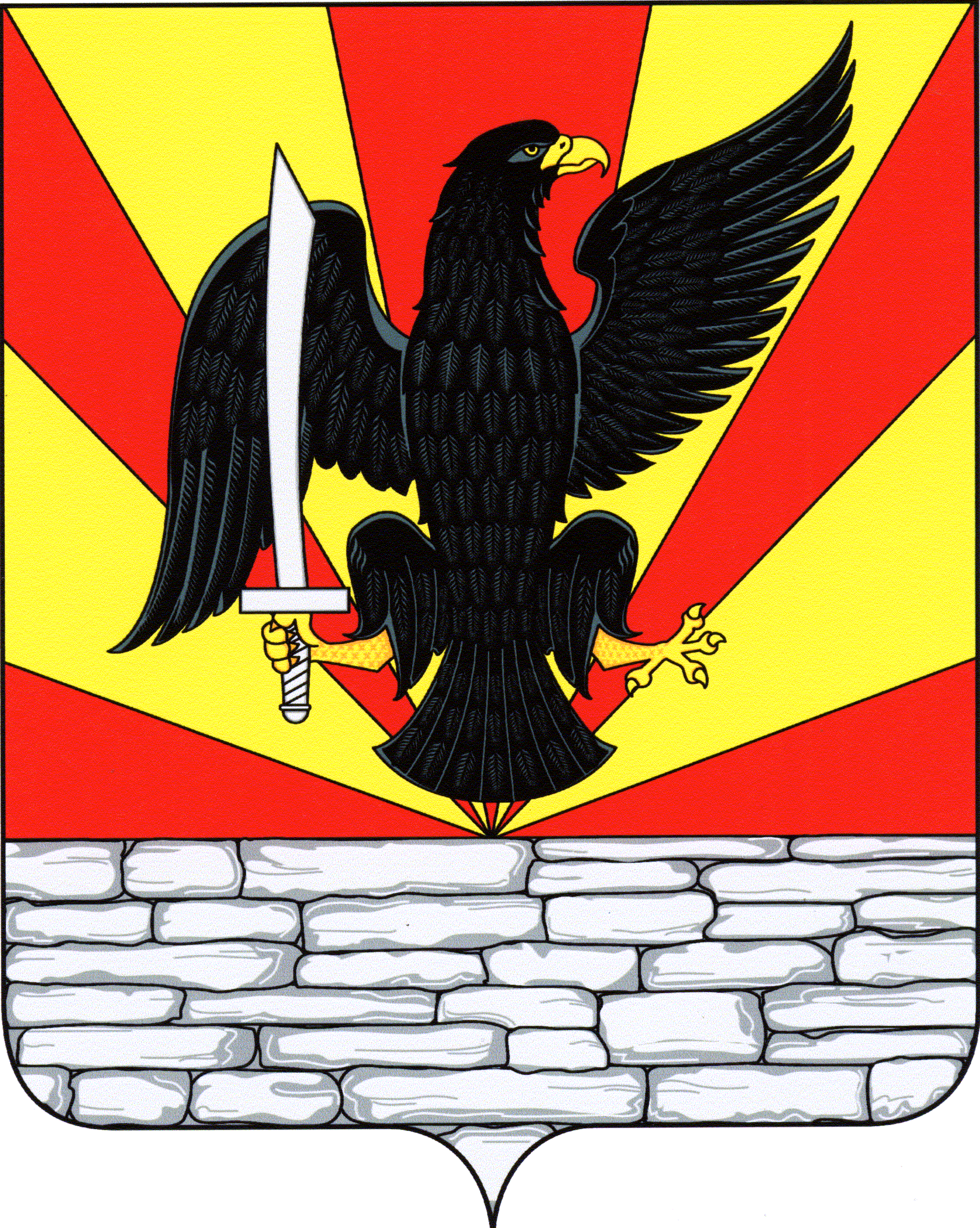 